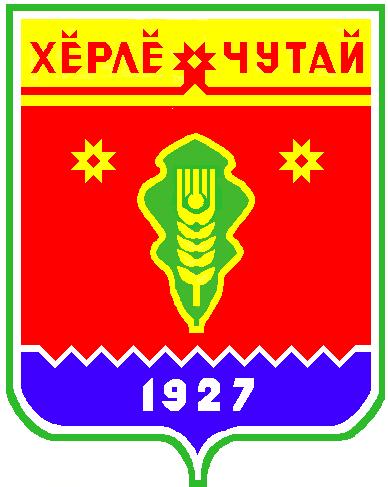 В прокуратуре Красночетайского района на постоянной основе действует «горячая линия»В прокуратуре Красночетайского района на постоянной основе действует «горячая линия» о нарушениях в сфере трудового законодательства, в том числе по вопросам соблюдения прав граждан на своевременное и полное вознаграждение за труд.По телефону горячей линии граждане могут сообщить о нарушениях сроков и длительных задержках выплаты заработной платы, о незаконном применении работодателями «конвертной» оплаты труда, о несоблюдении требований законодательства о минимальном размере оплата труда, а также других нарушениях трудового законодательства.Прием звонков осуществляется по телефону (83551)2-12-57 в рабочие дни с 9 до 18 часов по московскому времени.Постановлениеадминистрации  Атнарского сельского поселения Красночетайского района Чувашской Республики «О предварительных итогах социально-экономического развития Атнарского сельского поселения Красночетайского района Чувашской Республики за 9 месяцев 2019 года, об ожидаемых показателях 2020 года и о Прогнозе социально-экономического развития Атнарского сельского поселения Красночетайского района Чувашской Республики на 2021 год и на период 2022 года»от  11.11.2019 №73В соответствии с постановлением главы Атнарского сельского поселения № 50 от 24.07.2014 года «О порядке составления проекта бюджета Атнарского сельского поселения на очередной финансовый год и плановый период»  постановляю:1. Утвердить предварительные итоги социально-экономического развития сельского поселения за 9 месяцев 2019 года и ожидаемые показатели 2020 года согласно приложению к настоящему постановлению.2. Одобрить основные показатели «Прогноза социально-экономического развития сельского поселения на 2020 год и на период до 2022 года». (Прилагается)3. Рекомендовать финансовому отделу администрации Красночетайского района при разработке проекта решения Собрания депутатов «О бюджете Атнарского сельского поселения» исходить из указанных основных показателей «Прогноза социально-экономического развития сельского поселения на 2020 год и на период до 2023 года». 4. Настоящее постановление вступает в силу со дня подписания.Глава Атнарского сельского поселения                               А.А.НаумоваПояснительная запискаоб итогах социально-экономического развитияАтнарского сельского   поселения за 9 месяцев 2019 года.           За истекшие 9 месяцев 2019 года основное внимание администрации сельского поселения было направлено на выполнение Прогнозных показателей социально-экономического развития сельского поселения на 2019 год, устранение критических замечаний, высказанных на заседании Собрания депутатов Атнарского сельского поселения  по итогам 2018 года и первого полугодия 2019 года.            Принимаемые меры позволили несколько увеличить основные показатели, характеризующие уровень развития экономики сельского поселения. Благоприятная экономическая конъюнктура, сложившаяся в последние годы, устойчивый  рост реальной заработной платы и других выплат способствуют дальнейшему увеличению потребительского спроса населения и ускорению развития оборота розничной торговли и платных услуг населению. Оборот розничной торговли  составил 28640,1 тыс.руб по итогам 9 месяцев 2019 года, что составляет 92%  к соответствующему периоду  прошлого года.             За 9 месяцев текущего года на территории сельского поселения  ведено в эксплуатацию 621,6 кв.м жилья, в том числе построен 5 индивидуальных жилых домов.  Газифицировано  16 индивидуальных жилых дома.             Производство мяса в хозяйствах населения составило 160 т, производство  молока  -  2242,7т  (110,%) . Поголовье КРС  составило 711 голов (101%), в том числе коровы 462 голов (99,0%), свиней  23 голова (50%),  В хозяйствах населения количество лошадей  10 голов (100%).           Численность зарегистрированных безработных по состоянию на 1 октября 2019 года составляет 22 человек.           За 9 месяцев 2019 года бюджет сельского поселения исполнен по доходам в сумме  4 616,2 тыс.руб.                     Итоги девяти месяцев текущего года показывают, что имеются все возможности по выполнению основных показателей Прогноза социально-экономического развития сельского поселения за 2019 год и сохранить набранный темп развития экономики сельского поселения. Глава Атнарского сельского   поселения                                      А.А.Наумова          Основные показатели прогноза социально-экономического развития Атнарского сельского поселения на 2018-2021 гг.Пояснительная запискак основным показателям социально-экономического развитияАтнарского сельского   поселения Красночетайского района Чувашской Республики на 2020 год и на период до 2022 года.     Основными целями прогноза социально-экономического развития сельского поселения является создание условий для социально-экономического развития сельского поселения, решения проблем в социальной сфере, повышения уровня жизни населения, обеспечения сохранности благосостояния населения.     Составление прогноза велось согласно методическим рекомендациям и основным показателям прогноза социально-экономического развития Чувашской Республики, Красночетайского района  и был использован прогноз индексов дефляторов цен по Чувашской  Республике.     Основные параметры прогноза разработаны на основе  набранных темпов развития экономики сельского поселения.      Промышленное производство на территории сельского поселения отсутствует. Основным производителем сельскохозяйственной продукции в 2020-2022 годах будет являться население сельского поселения на своих приусадебных участках. Увеличение  сельскохозяйственной продукции населения к 2022году по сравнению с 2018 годом ожидается  на 3,4%    Потребительский рынок определяется оборотом розничной торговли. Увеличение розничного товарооборота в 2022 году по сравнению с 2018 годом ожидается на 16%.  Основным фактором, определяющим рост оборота розничной торговли, является платежеспособность населения сельского поселения.     К концу 2022 года  среднегодовая численность постоянного населения составит 1800 человек.  Глава Атнарского сельского   поселения                            А.А.НаумоваПостановлениеадминистрации  Атнарского сельского поселения Красночетайского района Чувашской Республики «Об утверждении Порядка формирования перечня налоговых расходов   Атнарского сельского поселения Красночетайского района Чувашской Республики»от  11.11.2019 №74В соответствии со статьей 174.3  Бюджетного кодекса Российской Федерации  администрация Атнарского сельского поселения Красночетайского района  Чувашской Республики   п о с т а н о в л я е т:1. Утвердить прилагаемый Порядок формирования перечня налоговых расходов Атнарского сельского поселения Красночетайского района Чувашской Республики. 2. Контроль за выполнением настоящего постановления оставляю за собой.3. Настоящее постановление вступает в силу со дня его официального опубликования в информационном издании «Вестник Атнарского сельского поселения  Красночетайского района Чувашской Республики».Глава администрации Атнарского                	                        сельского поселения                                                          А.А.НаумоваПриложениек постановлению администрации Атнарского сельского поселения Красночетайского района  Чувашской Республики   от11.11.2019     №74 Порядокформирования перечня налоговых расходовАтнарского сельского поселенияКрасночетайского района Чувашской Республики1. Настоящий Порядок определяет процедуру формирования перечня налоговых расходов бюджета Атнарского сельского поселения Красночетайского района Чувашской Республики.2. В целях настоящего Порядка применяются следующие понятия и термины:налоговые расходы Атнарского сельского поселения Красночетайского района Чувашской Республики - выпадающие доходы бюджета Атнарского сельского поселения Красночетайского района Чувашской Республики, обусловленные налоговыми льготами, освобождениями и иными преференциями по налогам и сборам, предусмотренными в качестве мер муниципальной поддержки в соответствии с целями муниципальных программ Атнарского сельского поселения Красночетайского района Чувашской Республики и (или) целями социально-экономической политики Атнарского сельского поселения Красночетайского района Чувашской Республики, не относящимися к муниципальным программам Атнарского сельского поселения Красночетайского района Чувашской Республики;перечень налоговых расходов Атнарского сельского поселения Красночетайского района Чувашской Республики - свод (перечень) налоговых расходов Атнарского сельского поселения Красночетайского района Чувашской Республики сформированный в соответствии с целями муниципальных программ Атнарского  сельского поселения Красночетайского района Чувашской Республики и (или) целями социально-экономической политики Атнарского сельского поселения Красночетайского района Чувашской Республики, не относящимися к муниципальным программам Атнарского  сельского поселения Красночетайского района Чувашской Республики.3. Перечень налоговых расходов Атнарского  сельского поселения Красночетайского района Чувашской Республики формируется в целях оценки налоговых расходов Атнарского сельского поселения Красночетайского района Чувашской Республики.Администрация Атнарского сельского поселения Красночетайского района Чувашской Республики (далее - Администрация) формирует перечень налоговых расходов Атнарского сельского поселения Красночетайского района Чувашской Республики.Форма перечня налоговых расходов Атнарского сельского поселения Красночетайского района Чувашской Республики утверждается Постановлением Администрации.4. Ежегодно в срок до 01 ноября текущего года Администрация разрабатывает проект перечня налоговых расходов Атнарского сельского поселения Красночетайского района Чувашской Республики на очередной финансовый год.5. Перечень налоговых расходов Атнарского сельского поселения Красночетайского района Чувашской Республики размещается в информационном издании «Вестник Атнарского сельского поселения  Красночетайского района Чувашской Республики» не позднее 01 декабря текущего года.6. В случае изменения в текущем финансовом году состава налоговых расходов Атнарского  сельского поселения Красночетайского района Чувашской Республики, внесения изменений в перечень муниципальных программ Атнарского сельского поселения Красночетайского района Чувашской Республики, изменения полномочий органов местного самоуправления, затрагивающих перечень налоговых расходов Атнарского  сельского поселения Красночетайского района Чувашской Республики, Администрация вносит соответствующие изменения в перечень налоговых расходов Атнарского  сельского поселения Красночетайского района Чувашской Республики и размещает перечень налоговых расходов Атнарского  сельского поселения Красночетайского района Чувашской Республики в информационном издании «Вестник Атнарского сельского поселения  Красночетайского района Чувашской Республики»  в течение 15 рабочих дней с даты получения указанной информации.Приложение  к Порядку оценки
налоговых расходов  Атнарского сельского поселения Красночетайского района Чувашской Республики
Перечень
информации, включаемой в паспорт налогового расхода Атнарского сельского поселения Красночетайского района  Чувашской РеспубликиРешение Собрания депутатов Атнарского сельского поселения «О внесении изменений в решение Собрания депутатов «О внесении изменений в Устав Атнарского сельского поселения Красночетайского района Чувашской Республики»от 07.11.2019 г.№1В соответствии принятия Федеральных  законов от 02.08.2019г. « 283 –ФЗ « О внесении  изменений в Градостроительный кодекс Российской Федерации  и отдельные законодательные акты Российской Федерации» и от 01.05.2019г. №87 –ФЗ « О внесении изменений в Федеральный закон « Об общих принципах  организации местного  самоуправления в Российской Федерации»    Собрание депутатов Атнарского сельского поселения Красночетайского района Чувашской Республики решило:1. Внести в Устав Атнарского сельского поселения Красночетайского района Чувашской Республики, принятый  решением Собрания депутатов Атнарского  сельского поселенияКрасночетайского района Чувашской Республики  от 06.07.2012 № 1, (с изменениями, внесенными решениями Собрания депутатов Атнарского сельского поселения Красночетайского района Чувашской Республики от (с изм. от 10.04.2013 г. №1, 12.08.2013г. №1, 10.12.2013г.  №2, 17.04.2014г. №1, 14.11.2014г. № 1, 08.06.2015 №1, 15.12.2015 №2, 31.03.2016 №1, 25.05.2016 №1, 20.09.2016 №1, 06.04.2017 №1, 07.09.2018 №1 , 28.03.2019 №2) следующие изменения:1) пункт 23 части 1 статьи 7 после слов "территории, выдача" дополнить словами "градостроительного плана земельного участка, расположенного в границах поселения, выдача";2) пункт 5 статьи 9 признать  утратившим силу;3) дополнить статьей 13.1 следующего содержания:"Статья 13.1. Сход граждан1. В случаях, предусмотренных Федеральным законом от 6 октября 2003 г. № 131-ФЗ "Об общих принципах организации местного самоуправления в Российской Федерации", сход граждан может проводиться:1) в населенном пункте по вопросу изменения границ  Атнарского сельского поселения, влекущего отнесение территории указанного населенного пункта к территории другого поселения;2) в населенном пункте, входящем в состав  Атнарского сельского поселения,  по вопросу введения и использования средств самообложения граждан на территории данного населенного пункта;3) в сельском населенном пункте по вопросу выдвижения кандидатуры старосты сельского населенного пункта, а также по вопросу досрочного прекращения полномочий старосты сельского населенного пункта.2. Сход граждан правомочен при участии в нем более половины обладающих избирательным правом жителей населенного пункта или сельского поселения. В случае, если в населенном пункте отсутствует возможность одновременного совместного присутствия более половины обладающих избирательным правом жителей данного населенного пункта, сход граждан в соответствии с настоящим Уставом, проводится поэтапно в срок, не превышающий одного месяца со дня принятия решения о проведении схода граждан. При этом лица, ранее принявшие участие в сходе граждан, на последующих этапах участия в голосовании не принимают. Решение схода граждан считается принятым, если за него проголосовало более половины участников схода граждан.";4) пункт 12 части 8 статьи 22изложить в следующей редакции:"12) преобразования  Атнарского сельского поселения, осуществляемого в соответствии с частями 3, 3.1-1, 5, 7.2 статьи 13 Федерального закона от 6 октября 2003 г. № 131-ФЗ "Об общих принципах организации местного самоуправления в Российской Федерации", а также в случае упразднения  Атнарского сельского поселения;";5) статью 26 изложить в следующей редакции:"Статья 26. Депутат Собрания депутатов  Атнарского сельского поселения.1. Полномочия депутата Собрания депутатов  Атнарского сельского поселения начинаются со дня его избрания и прекращаются со дня начала работы Собрания депутатов  Атнарского сельского поселения нового созыва.2. Депутаты Собрания депутатов  Атнарского сельского поселения осуществляют свои полномочия на непостоянной основе.3. Статус депутата Собрания депутатов  Атнарского сельского поселения устанавливается Федеральным законом от 6 октября 2003 г. № 131-ФЗ "Об общих принципах организации местного самоуправления в Российской Федерации";4. Депутат Собрания депутатов  Атнарского сельского поселения должен соблюдать ограничения, запреты, исполнять обязанности, которые установлены Федеральным законом от 25 декабря 2008 г. № 273-ФЗ "О противодействии коррупции" и другими федеральными законами. Полномочия депутата прекращаются досрочно в случае несоблюдения ограничений, запретов, неисполнения обязанностей, установленных Федеральным законом от 25 декабря 2008 г. № 273-ФЗ "О противодействии коррупции", Федеральным законом от 3 декабря 2012 г. № 230-ФЗ "О контроле за соответствием расходов лиц, замещающих государственные должности, и иных лиц их доходам", Федеральным законом от 7 мая 2013 г. № 79-ФЗ "О запрете отдельным категориям лиц открывать и иметь счета (вклады), хранить наличные денежные средства и ценности в иностранных банках, расположенных за пределами территории Российской Федерации, владеть и (или) пользоваться иностранными финансовыми инструментами", если иное не предусмотрено Федеральным законом "Об общих принципах организации местного самоуправления в Российской Федерации".К депутату Собрания депутатов  Атнарского сельского поселения, представившему недостоверные или неполные сведения о своих доходах, расходах, об имуществе и обязательствах имущественного характера, а также сведения о доходах, расходах, об имуществе и обязательствах имущественного характера своих супруги (супруга) и несовершеннолетних детей, если искажение этих сведений является несущественным, могут быть применены меры ответственности, предусмотренные частью 7.3.-1 статьи 40  Федерального закона от 6 октября 2003 г. № 131-ФЗ "Об общих принципах организации местного самоуправления в Российской Федерации".Порядок принятия решения о применении к депутату Собрания депутатов  Атнарского сельского поселения  мер ответственности, указанных в части 7.3-1 статьи 40 Федерального закона от 6 октября 2003 г. № 131-ФЗ "Об общих принципах организации местного самоуправления в Российской Федерации", определяется решением Собрания депутатов  Атнарского сельского поселения  в соответствии с законом Чувашской Республики.";6) пункт 3 части 1 статьи 32 изложить в следующей редакции:"3) преобразования  Атнарского сельского поселения, осуществляемого в соответствии с частями 3, 3.1-1, 5, 7.2 статьи 13 Федерального закона от 6 октября 2003 г. № 131-ФЗ "Об общих принципах организации местного самоуправления в Российской Федерации", а также в случае упразднения  Атнарского сельского поселения;".2. Настоящее решение вступает в силу после его государственной регистрации и официального опубликования.Председатель Собрания депутатов Атнарского  сельского поселения                                                                   Т.П.Семенова   Глава  Атнарского  сельского поселения                                                         А.А.НаумоваРешение Собрания депутатов Атнарского сельского поселения «О внесении изменений в решение Собрания депутатов «О внесении изменений в решение Собрания  депутатов Атнарского сельского поселения Красночетайского района  Чувашской Республики  от17.07.2014 г. № 1«О регулировании бюджетных  правоотношений в Атнарскомсельском поселении  Красночетайского района Чувашской Республики»»от 07.11.2019 г.№2В целях приведения в соответствие с Федеральным законом от 25 декабря 2018 г. № 494-ФЗ «О внесении изменений в Бюджетный кодекс Российской Федерации», с Федеральным законом от 2 августа 2019 г. № 307-ФЗ «О внесении изменений в Бюджетный кодекс Российской Федерации в целях совершенствования  межбюджетных отношений» Положения о регулировании бюджетных правоотношений в Атнарском сельском поселении Красночетайского района Чувашской Республики, Собрание депутатов Атнарского сельского поселения  Красночетайского района Чувашской Республики РЕШИЛО:1.	Внести в Положение о регулировании бюджетных правоотношений в Атнарском сельском поселении Красночетайского  района Чувашской Республики следующие изменения:1.1.	Дополнить статьей 10.1 следующего содержания:«Субсидии бюджетам муниципальных образований  из местных бюджетов1. В случаях и порядке, предусмотренных нормативными правовыми актами представительного органа муниципального образования, принимаемыми в соответствии с требованиями Бюджетного Кодекса Российской Федерации, бюджетам других муниципальных образований могут быть предоставлены субсидии из бюджета муниципального образования в целях софинансирования расходных обязательств, возникающих при выполнении полномочий органов местного самоуправления по решению вопросов местного значения.2. Цели и условия предоставления указанных в настоящей статье субсидий устанавливаются соглашениями между местными администрациями, заключаемыми в порядке, установленном решением представительного органа муниципального образования, из бюджета которого предоставляется субсидия.»;1.2.	Дополнить статьей 10.2 следующего содержания:«Иные межбюджетные трансферты из бюджетов  сельских поселений бюджету Красночетайского района Чувашской РеспубликиВ случаях и порядке, предусмотренных Решениями Собрания депутатов сельского поселения, принимаемыми в соответствии с требованиями Бюджетного Кодекса Российской Федерации, настоящего Положения, бюджету муниципального района могут быть предоставлены иные межбюджетные трансферты из бюджетов сельских поселений на осуществление части полномочий по решению вопросов местного значения в соответствии с заключенными соглашениями.1.3.	абзац 1 статьи 5 изложить в следующей редакции:«Неналоговые доходы бюджета поселения формируются в соответствии со статьями 41, 42, 46, 63 Бюджетного кодекса Российской Федерации и статьей 4 настоящего Положения, в том числе за счет:»1.4. статью 5 дополнить абзацем 15 следующего содержания:«В бюджеты сельских поселений подлежат зачислению неналоговые доходы по нормативам отчислений, установленным Решением Собрания депутатов Красночетайского района Чувашской Республики   в соответствии со статьей 63 Бюджетного Кодекса Российской Федерации.»;
1.5.	Дополнить статьей 42.1 следующего содержания:                                  «Перечень и оценка налоговых расходов1. Перечень налоговых расходов Красночетайского района Чувашской Республики формируется в порядке, установленном администрацией Красночетайского района Чувашской Республики, в разрезе муниципальных программ и их структурных элементов, а также направлений деятельности, не относящихся к муниципальным программам.2. Оценка налоговых расходов осуществляется ежегодно в порядке, установленном соответственно   администрацией Красночетайского района Чувашской Республики с соблюдением общих требований, установленных Правительством Российской Федерации.Результаты указанной оценки учитываются при формировании   основных направлений бюджетной и налоговой политики Красночетайского района Чувашской Республики, а также при проведении оценки эффективности реализации муниципальных программ.».2. Настоящее решение вступает в силу со дня его официального опубликования в информационном издании «Вестник Атнарского сельского поселения Красночетайского района», за исключением пункта 1.5, который распространяется на правоотношения возникшие с 1 января 2020 года.  Председатель Собрания депутатов Атнарского  сельского поселения                                                                   Т.П.Семенова   Глава  Атнарского  сельского поселения                                                         А.А.НаумоваПостановлениеадминистрации  Атнарского сельского поселения Красночетайского района Чувашской Республики «О назначении публичных слушаний  по обсуждению проекта решения Собрания депутатов Атнарского сельского поселения  «О внесении изменений в Устав Атнарского сельского поселения Красночетайского района Чувашской Республики» от  11.11.2019 №74/1        В соответствии с Федеральным законом от 06 октября 2003 года № 131-ФЗ «Об общих принципах организации местного самоуправления в Российской Федерации», Законом Чувашской Республики от 18 октября 2004 года № 19 «Об организации местного самоуправления в Чувашской Республике» и Уставом Атнарского сельского поселения Красночетайского района Чувашской Республики администрация Атнарского сельского поселения постановляет: 1. Назначить публичные слушания по обсуждению проекта решения Собрания депутатов Атнарского сельского поселения «О бюджете  Атнарского сельского поселения Красночетайского района Чувашской Республики на 2020 год и на плановый период 2021 и 2022 годов» на 29 октября 2019 года в 17.00 часов в зале заседаний администрации сельского поселения. 2. Опубликовать настоящее постановление и проект решения Собрания депутатов сельского поселения «О бюджете  Атнарского сельского поселения Красночетайского района Чувашской Республики на 2020 год и на плановый период 2021 и 2022 годов» в периодическом печатном издании «Вестник Атнарского сельского поселения».Глава Атнарского сельского поселения                                                     А.А.НаумоваПроект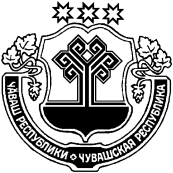 О бюджете Атнарскогосельского поселения Красночетайского районаЧувашской Республики на 2020 годи на плановый период 2021 и 2022 годов                       Собрание депутатов Атнарского сельского поселенияКрасночетайского района Чувашской РеспубликиРЕШИЛО:Статья 1. Основные  характеристики  бюджета  Атнарского  сельского                           поселения Красночетайского района Чувашкой Республики на 2020 год                          и на плановый период 2021 и 2022 годов            1. Утвердить основные характеристики бюджета Атнарского сельского поселения Красночетайского района Чувашской Республики на 2020 год: прогнозируемый общий объем доходов бюджета Атнарского сельского поселения Красночетайского района Чувашской Республики в сумме 4424701  рублей, в том числе объем безвозмездных поступлений в  сумме 2734801 рублей, из них объем межбюджетных трансфертов, получаемых из бюджетов бюджетной системы Российской Федерации,     2734801 рублей; общий объем расходов бюджета Атнарского сельского поселения Красночетайского района Чувашской Республики в сумме 4424701 рублей; предельный объем муниципального долга Атнарского сельского поселения Красночетайского района Чувашской Республики в сумме 0 рублей;верхний предел муниципального внутреннего долга Атнарского сельского поселения Красночетайского района Чувашской Республики на 1 января 2021 года в сумме  0 рублей, в том числе верхний предел долга по муниципальным гарантиям Атнарского сельского поселения Красночетайского района Чувашской Республики в сумме 0 рублей.2.  Утвердить основные характеристики бюджета Атнарского сельского поселения Красночетайского района Чувашской Республики на 2021 год: прогнозируемый общий объем доходов бюджета Атнарского сельского поселения Красночетайского района Чувашской Республики в сумме 4281584 рублей, в том числе объем безвозмездных поступлений в сумме 2591584 рублей, из них объем межбюджетных трансфертов, получаемых из бюджетов бюджетной системы Российской Федерации,     2591584  рублей; общий объем расходов бюджета Атнарского сельского поселения Красночетайского района Чувашской Республики в сумме 4281584 рублей, в том числе условно утвержденные расходы в сумме 83000 рублей; предельный объем муниципального долга Атнарского сельского поселения Красночетайского района Чувашской Республики в сумме 0 рублей;верхний предел муниципального внутреннего долга Атнарского сельского поселения Красночетайского района Чувашской Республики на 1 января 2022 года в сумме  0 рублей, в том числе верхний предел долга по муниципальным гарантиям Атнарского сельского поселения Красночетайского района Чувашской Республики в сумме 0 рублей.3. Утвердить основные характеристики бюджета Атнарского сельского поселения Красночетайского района Чувашской Республики на 2022 год: прогнозируемый общий объем доходов бюджета Атнарского сельского поселения Красночетайского района Чувашской Республики в сумме 4627105 рублей, в том числе объем безвозмездных поступлений в сумме 2935105 рублей, из них объем межбюджетных трансфертов, получаемых из бюджетов бюджетной системы Российской Федерации,     2935105 рублей; общий объем расходов бюджета Атнарского сельского поселения Красночетайского района Чувашской Республики в сумме 4627105 рублей, в том числе условно утвержденные расходы в сумме 165000 рублей; предельный объем муниципального долга Атнарского сельского поселения Красночетайского района Чувашской Республики в сумме 0 рублей;верхний предел муниципального внутреннего долга Атнарского сельского поселения Красночетайского района Чувашской Республики на 1 января 2022 года в сумме  0 рублей, в том числе верхний предел долга по муниципальным гарантиям Атнарского сельского поселения Красночетайского района Чувашской Республики в сумме 0 рублей.Статья 2. Нормативы распределения доходов между местными бюджетами В соответствии с пунктом 2 статьи 184.1 Бюджетного кодекса Российской Федерации, статьей 4 Решения Собрания депутатов Атнарского сельского поселения  Красночетайского района Чувашской Республики «Об утверждении Положения о регулировании бюджетных правоотношений в Атнарском сельском поселении  Красночетайского района Чувашской Республики» учесть нормативы распределения доходов между местными бюджетами на  2020 год, не установленные бюджетным законодательством Российской Федерации, согласно приложению 1 к настоящему Решению. Статья 3.  Главные администраторы доходов бюджета Атнарского сельского поселения Красночетайского района Чувашской Республики  и главные администраторы источников финансирования дефицита бюджета Атнарского сельского поселения Красночетайского района Чувашской Республики1. Утвердить перечень главных администраторов доходов бюджета Атнарского сельского поселения  Красночетайского района Чувашской Республики согласно приложению 2  к настоящему Решению. 2. Утвердить перечень главных администраторов источников финансирования дефицита бюджета Атнарского сельского поселения Красночетайского района Чувашской Республики согласно приложению 3 к настоящему Решению. 3. Установить, что главные администраторы доходов и источников финансирования дефицита бюджета Атнарского сельского поселения Красночетайского района Чувашской Республики осуществляют в соответствии с законодательством Российской Федерации, законодательством Чувашской Республики и нормативными правовыми актами Красночетайского района Чувашской Республики контроль за правильностью исчисления, полнотой и своевременностью уплаты, начисление, учет, взыскание и принятие решений о возврате (зачете) излишне уплаченных (взысканных) платежей в бюджет, пеней и штрафов по ним. 4. Установить, что уполномоченным органом по получению данных по лицевым счетам администраторов доходов бюджета Атнарского сельского поселения Красночетайского района Чувашской Республики является финансовый орган, осуществляющий полномочия по формированию и исполнению бюджета Атнарского сельского поселения в соответствии с заключенным соглашением. Статья 4. Прогнозируемые объемы доходов бюджета Атнарского сельского поселения Красночетайского района Чувашской Республики на 2020 год и на плановый период 2020 и 2021 годов      Учесть в бюджете Атнарского сельского поселения Красночетайского района Чувашской Республики прогнозируемые объемы доходов Атнарского сельского поселения Красночетайского района Чувашской Республики:на 2020 год согласно приложению 4 к настоящему Решению;на 2021 и 2022 годы согласно приложению 5 к настоящему Решению.Статья 5.  Бюджетные ассигнования бюджета Атнарского сельского                           поселения Красночетайского района Чувашской Республики на 2020 год                          и на плановый период 2021 и 2022 годов Утвердить:а) распределение бюджетных ассигнований по разделам, подразделам расходов классификации расходов бюджета Атнарского сельского поселения Красночетайского района на 2020 год согласно приложению 6 к настоящему Решению;б)  распределение бюджетных ассигнований по разделам, подразделам расходов классификации расходов бюджета Атнарского сельского поселения Красночетайского района на 2021 и 2022 годы согласно приложению 7 к настоящему Решению;в)  распределение бюджетных ассигнований по разделам, подразделам, целевым статьям (муниципальным программам Красночетайского района Чувашской Республики и непрограммным направлениям деятельности) и группам видов расходов классификации расходов бюджета Атнарского сельского поселения Красночетайского района Чувашской Республики на 2020 год согласно приложению 8 к настоящему Решению;г)  распределение бюджетных ассигнований по разделам, подразделам, целевым статьям (муниципальным программам Красночетайского района Чувашской Республики и непрограммным направлениям деятельности) и группам видов расходов классификации расходов бюджета Атнарского сельского поселения Красночетайского района Чувашской Республики на 2021 и 2022 годы согласно приложению 9 к настоящему Решению;д) распределение бюджетных ассигнований по целевым статьям (муниципальным программам Красночетайского района Чувашской Республики и непрограммным направлениям деятельности), группам видов расходов, разделам, подразделам классификации расходов бюджета Атнарского сельского поселения Красночетайского района Чувашской Республики на 2020 год согласно приложению 10 к настоящему Решению;е) распределение бюджетных ассигнований по целевым статьям (муниципальным программам Красночетайского района Чувашской Республики и непрограммным направлениям деятельности), группам видов расходов, разделам, подразделам классификации расходов бюджета Атнарского сельского поселения Красночетайского района Чувашской Республики на 2021 и 2022 годы согласно приложению 11 к настоящему Решению;ж) ведомственную структуру расходов бюджета Атнарского сельского поселения Красночетайского района Чувашской Республики на 2020 год согласно приложению 12 к настоящему Решению;з) ведомственную структуру расходов бюджета Атнарского сельского поселения Красночетайского района Чувашской Республики на 2021 и 2022 годы согласно приложению 13 к настоящему Решению.2. Утвердить общий объем бюджетных ассигнований на исполнение публичных нормативных обязательств на 2020 год в сумме 0,0  рублей, на 2021 год в сумме 0,0 рублей, на 2022 год в сумме 0,0 рублей.3. Утвердить:объем бюджетных ассигнований Дорожного фонда Атнарского сельского поселения Красночетайского района Чувашской Республики:на 2020 год в сумме 1383551 рублей;на 2021 год в сумме 1381617 рублей;на 2022 год в сумме  1751204 рублей;прогнозируемый объем доходов бюджета Атнарского сельского поселения Красночетайского района Чувашской Республики от поступлений, указанных в решении Собрания депутатов Атнарского сельского поселения Красночетайского района Чувашской Республики от 29 ноября 2013 года № 2 «О создании дорожного фонда Атнарского сельского поселения Красночетайского района Чувашской республики»:на 2020 год в сумме 452600  рублей;на 2021 год в сумме 452600 рублей;на 2022 год в сумме  452600 рублей.Статья 6. Особенности использования бюджетных ассигнований по обеспечению  деятельности органа местного самоуправления Атнарского сельского поселения  Красночетайского  района Чувашской Республики в 2020 годуАдминистрация Атнарского сельского поселения  Красночетайского района Чувашской Республики не вправе принимать решения, приводящие к увеличению в 2020 году численности муниципальных служащих администрации Атнарского сельского поселения  Красночетайского района Чувашской Республики и работников муниципальных учреждений Атнарского сельского поселения Красночетайского района Чувашской Республики, за исключением случаев принятия решений о наделении их дополнительными функциями. Статья 7. Особенности исполнения бюджета Атнарского сельского                    поселения  Красночетайского района Чувашской Республики 1. Установить, что администрация Атнарского сельского поселения Красночетайского района Чувашской Республики вправе направлять доходы, фактически полученные при исполнении бюджета Атнарского сельского поселения Красночетайского района Чувашской Республики сверх утвержденного настоящим Решением общего объема доходов, без внесения изменений в настоящее Решение на исполнение публичных нормативных обязательств Атнарского сельского поселения Красночетайского района Чувашской Республики в размере, предусмотренном пунктом 3 статьи 217 Бюджетного кодекса Российской Федерации, в случае принятия на республиканском уровне решений об индексации пособий и иных компенсационных выплат.2. Установить, что в соответствии с пунктом 3 статьи 217 Бюджетного кодекса Российской Федерации основанием для внесения в показатели сводной бюджетной росписи бюджета Атнарского сельского поселения Красночетайского района Чувашской Республики изменений, связанных с особенностями исполнения бюджета Атнарского сельского поселения Красночетайского района Чувашской Республики и перераспределением бюджетных ассигнований между главными распорядителями средств бюджета Атнарского сельского поселения Красночетайского района Чувашской Республики, является:внесение изменений в бюджетную классификацию Российской Федерации, в том числе уточнение кодов бюджетной классификации по средствам, передаваемым на осуществление отдельных расходных полномочий; распределение зарезервированных в составе утвержденных статьей 5 настоящего Решения бюджетных ассигнований, предусмотренных по подразделу 0111 «Резервные фонды» раздела 0100 «Общегосударственные вопросы» на финансирование мероприятий, предусмотренных Положением о порядке расходования средств резервного фонда администрации Атнарского сельского поселения Красночетайского района Чувашской Республики, утвержденным постановлением главы Атнарского сельского поселения Красночетайского района «Об утверждении Положения о порядке создания и использования резервного фонда администрации сельского поселения».3. Установить, что финансовый отдел администрации Красночетайского района Чувашской Республики вправе перераспределить бюджетные ассигнования между видами источников финансирования дефицита бюджета Красночетайского района Чувашской Республики при образовании экономии в ходе исполнения бюджета Красночетайского района Чувашской Республики в пределах общего объема бюджетных ассигнований по источникам финансирования дефицита бюджета.Статья 8. Вступление в силу настоящего Решения Настоящее Решение  вступает в силу со дня его официального опубликования. Председатель Собрания депутатовАтнарского сельского поселения                                                                               Т.П. Семенова                                                                                                                                                                 Приложение 1                                                                                                                                                      к решению Собрания депутатов Атнарского                                                                      сельского поселения Красночетайского района                                                                                           Чувашской Республики «О бюджете Атнарского сельского поселения Красночетайского района Чувашской Республики на 2020 год и на плановый период 2021 и 2022 годов» от                      2019 № Нормативы отчислений доходов сельским поселениямна 2020 год и на плановый период 2021 и 2022 годов                                                                                                                                 в  %ИТОГИ (фактические) ИТОГИ (фактические) ИТОГИ (фактические) ИТОГИ (фактические) ИТОГИ (фактические) ИТОГИ (фактические) социально-экономического развития Атнарского сельского поселениясоциально-экономического развития Атнарского сельского поселениясоциально-экономического развития Атнарского сельского поселениясоциально-экономического развития Атнарского сельского поселениясоциально-экономического развития Атнарского сельского поселениясоциально-экономического развития Атнарского сельского поселенияза январь-сентябрь 2019, прогноз на 2020годаза январь-сентябрь 2019, прогноз на 2020годаза январь-сентябрь 2019, прогноз на 2020годаза январь-сентябрь 2019, прогноз на 2020годаза январь-сентябрь 2019, прогноз на 2020годаза январь-сентябрь 2019, прогноз на 2020годаОбъем работ и услуг в действующих ценах, т.р.Объем работ и услуг в действующих ценах, т.р.Объем работ и услуг в действующих ценах, т.р.2018 г.2019 г.в % 2019 г.2019 г.2018 г.2019 г.в % 2019 г.20202018 г.факт 9 мес.к 2018 г.ПрогнозОтгружено товаров собственного производства, всего Отгружено товаров собственного производства, всего  ТОВАРООБОРОТ ТОВАРООБОРОТ ТОВАРООБОРОТ ТОВАРООБОРОТ ТОВАРООБОРОТ ТОВАРООБОРОТРозничная торговляРозничная торговля29968,231317,8104,5%32507,9ИтогоИтого29968,231317,8104,5%32507,9Количество:Количество:малых предприятиймалых предприятий20,0020,00100%20,00средних предприятийсредних предприятийкрупных предприятийкрупных предприятийкрупных предприятийКоличество предпринимателей: чел.Количество предпринимателей: чел.25,0027,00108%30 Проведено аукционов по продаже:  Проведено аукционов по продаже: имущества, штимущества, штземельных участков, штземельных участков, штаукцион по предоставлению в аренду  имуществааукцион по предоставлению в аренду  имущества Проведена оценка:                  Проведена оценка:                 имущества, штимущества, штземельного участка, штземельного участка, штСЕЛЬСКОЕ ХОЗЯЙСТВОСЕЛЬСКОЕ ХОЗЯЙСТВОСЕЛЬСКОЕ ХОЗЯЙСТВОСЕЛЬСКОЕ ХОЗЯЙСТВОСЕЛЬСКОЕ ХОЗЯЙСТВОПроизводство мяса, тоннПроизводство мяса, тоннПроизводство мяса, тоннПроизводство мяса, тоннПроизводство мяса, тоннв хозяйствах всех категорийв хозяйствах всех категорий                      в сельхозпредприятиях                      в сельхозпредприятиях                      в хозяйствах населения                      в хозяйствах населения170,00170,00100,00%180,00                                                    Производство молока, тонн                                                    Производство молока, тонн                                                    Производство молока, тонн                                                    Производство молока, тонн                                                    Производство молока, тоннв хозяйствах всех категорийв хозяйствах всех категорий                      в сельхозпредприятиях                      в сельхозпредприятиях                      в хозяйствах населения                      в хозяйствах населения20292242,7110,6%2989,00                                                    Производство яиц, тыс.штук                                                    Производство яиц, тыс.штук                                                    Производство яиц, тыс.штукв хозяйствах всех категорийв хозяйствах всех категорий                      в сельхозпредприятиях                      в сельхозпредприятиях                     в хозяйствах населения                     в хозяйствах населения43535681,8%436                                                    Численность скота и птицы                                                    Численность скота и птицы                                                    Численность скота и птицы                                                    Численность скота и птицы                                                    Численность скота и птицы                                                    КРС, голов                                                    КРС, голов                                                    КРС, голов                                                    КРС, голов                                                    КРС, головв хозяйствах всех категорийв хозяйствах всех категорий684684100%713                      в сельхозпредприятиях                      в сельхозпредприятиях                     в хозяйствах населения                     в хозяйствах населения684684100%713в том числе коровы, головв том числе коровы, головв том числе коровы, головв том числе коровы, головв том числе коровы, головв хозяйствах всех категорийв хозяйствах всех категорий443443100%462                      в сельхозпредприятиях                      в сельхозпредприятиях                     в хозяйствах населения                     в хозяйствах населения443443100%462Свиньи, головСвиньи, головСвиньи, головСвиньи, головСвиньи, головв хозяйствах всех категорийв хозяйствах всех категорий000%0                      в сельхозпредприятиях                      в сельхозпредприятиях                     в хозяйствах населения                     в хозяйствах населения000%0                                                    Птицы, голов                                                    Птицы, голов                                                    Птицы, голов                                                    Птицы, голов                                                    Птицы, головв хозяйствах всех категорийв хозяйствах всех категорий33943394100%3500                      в сельхозпредприятиях                      в сельхозпредприятиях                     в хозяйствах населения                     в хозяйствах населения33943394100%3500                                                    Лошади, голов                                                    Лошади, голов                                                    Лошади, голов                                                    Лошади, голов                                                    Лошади, головв хозяйствах всех категорийв хозяйствах всех категорий9556%9                      в сельхозпредприятиях                      в сельхозпредприятиях                     в хозяйствах населения                     в хозяйствах населения9556%9                                                   Овцы и козы, голов                                                   Овцы и козы, голов                                                   Овцы и козы, голов                                                   Овцы и козы, голов                                                   Овцы и козы, головв хозяйствах всех категорийв хозяйствах всех категорий565565100%570                      в сельхозпредприятиях                      в сельхозпредприятиях                     в хозяйствах населения                     в хозяйствах населения565565100%570 РАЗВИТИЕ ОБЩЕСТВЕННОЙ ИНФРАСТРУКТУРЫ И ЖКХ РАЗВИТИЕ ОБЩЕСТВЕННОЙ ИНФРАСТРУКТУРЫ И ЖКХ РАЗВИТИЕ ОБЩЕСТВЕННОЙ ИНФРАСТРУКТУРЫ И ЖКХ РАЗВИТИЕ ОБЩЕСТВЕННОЙ ИНФРАСТРУКТУРЫ И ЖКХ РАЗВИТИЕ ОБЩЕСТВЕННОЙ ИНФРАСТРУКТУРЫ И ЖКХЖИЛИЩНОЕ СТРОИТЕЛЬСТВОЖИЛИЩНОЕ СТРОИТЕЛЬСТВОЖИЛИЩНОЕ СТРОИТЕЛЬСТВОЖИЛИЩНОЕ СТРОИТЕЛЬСТВОЖИЛИЩНОЕ СТРОИТЕЛЬСТВОСтр-во инд.жил.домов, кол./кв.мСтр-во инд.жил.домов, кол./кв.м269,3621,6 231% 650,0АВТОМОБИЛЬНЫЕ ДОРОГИАВТОМОБИЛЬНЫЕ ДОРОГИАВТОМОБИЛЬНЫЕ ДОРОГИАВТОМОБИЛЬНЫЕ ДОРОГИАВТОМОБИЛЬНЫЕ ДОРОГИАВТОМОБИЛЬНЫЕ ДОРОГИСодержание, тыс.руб.Содержание, тыс.руб.Строительство автодорог, тыс.рубСтроительство автодорог, тыс.рубРемонт автодорог и искусственных сооружений на них,  тыс.рубРемонт автодорог и искусственных сооружений на них,  тыс.рубГАЗИФИКАЦИЯ ГАЗИФИКАЦИЯ ГАЗИФИКАЦИЯ ГАЗИФИКАЦИЯ ГАЗИФИКАЦИЯ ГАЗИФИКАЦИЯ Газифицировано инд.домовГазифицировано инд.домов1516106,7%15                                                         ЦЕНТР ЗАНЯТОСТИ                                                          ЦЕНТР ЗАНЯТОСТИ                                                          ЦЕНТР ЗАНЯТОСТИ                                                          ЦЕНТР ЗАНЯТОСТИ                                                          ЦЕНТР ЗАНЯТОСТИ Численность зарегистрированных безработных, чел.Численность зарегистрированных безработных, чел.2022110,00%23Уровень безработицы, %Уровень безработицы, %Демографическая ситуацияДемографическая ситуацияДемографическая ситуацияДемографическая ситуацияРодилось, челРодилось, челУмерло, челУмерло, челБюджет сельского поселенияБюджет сельского поселенияБюджет сельского поселенияБюджет сельского поселенияБюджет сельского поселенияБюджет сельского поселенияДоходы бюджетов сельских поселений, тыс. рубДоходы бюджетов сельских поселений, тыс. руб4179,76 711,1160%6720,0Расходы бюджетов сельских поселений, тыс.рубРасходы бюджетов сельских поселений, тыс.руб4229,64 616,2109%6720,0Дефицит (профицит) бюджетов сельских поселений, млн.рубДефицит (профицит) бюджетов сельских поселений, млн.руб49,8УРОВЕНЬ ЖИЗНИ НАСЕЛЕНИЯ УРОВЕНЬ ЖИЗНИ НАСЕЛЕНИЯ УРОВЕНЬ ЖИЗНИ НАСЕЛЕНИЯ УРОВЕНЬ ЖИЗНИ НАСЕЛЕНИЯ УРОВЕНЬ ЖИЗНИ НАСЕЛЕНИЯ УРОВЕНЬ ЖИЗНИ НАСЕЛЕНИЯ Среднемесячная заработная плата работников организаций, не относящихся к субъектам малого предпринимательства, рублейСреднемесячная заработная плата работников организаций, не относящихся к субъектам малого предпринимательства, рублей7953,007953,00100%7953,00Глава Атнарского сельского поселения                           А.А.НаумоваГлава Атнарского сельского поселения                           А.А.НаумоваГлава Атнарского сельского поселения                           А.А.НаумоваГлава Атнарского сельского поселения                           А.А.НаумоваГлава Атнарского сельского поселения                           А.А.НаумоваПоказатели  Единица измеренияОтчетОтчетПрогноз Прогноз Прогноз Показатели  Единица измерения20182019202020212022Демографические показателиЧисленность постоянного населения (среднегодовая) всегоЧеловек18051745179017951800Число родившихсячеловек-----Число умершихчеловек-----Естественный приростчеловек-----Объем отгруженных товаров собственного производства, выполненных работ и услуг собственными силами по видам деятельности: (услуг)Тыс.руб. в ценах соответствующих лет-----«добыча полезных ископаемых»Тыс.руб. в ценах соответствующих лет-----«обрабатывающие производства»Тыс.руб. в ценах соответствующих лет-----в % к предыдущему году в сопоставимых ценах-----«производство и распределение электроэнергии, газа и воды»Тыс.руб. в ценах соответствующих лет-----в % к предыдущему году в сопоставимых ценах-----Продукция сельского хозяйства в хозяйствах всех категорийТыс.руб. в ценах соответствующих лет103,3105,4107,8107,9108,0в % к предыдущему году в сопоставимых ценах98114102100100В том числепродукция сельскохозяйственных организацийТыс.руб. в ценах соответствующих лет45,557,762,562,562,5в % к предыдущему году в сопоставимых ценах106109108107105Продукция крестьянских хозяйствТыс.руб. в ценах соответствующих лет42,744,546,346,346,3в % к предыдущему году в сопоставимых ценах10971104100100Продукция в хозяйствах населенияТыс.руб. в ценах соответствующих лет35,225,340,240,240,2в % к предыдущему году в сопоставимых ценах10972106100100Продукция растениеводства в хозяйствах всех категорийТыс.руб. в ценах соответствующих лет35,225,840,4540,4540,45в % к предыдущему году в сопоставимых ценах10973107100100Продукция животноводства в хозяйствах всех категорийТыс.руб. в ценах соответствующих лет65,264,274,274,274,2в % к предыдущему году в сопоставимых ценах10998104100100Оборот розничной торговлиТыс.руб. в ценах соответствующих лет29968,231317,834905,236943,436943,5в % к предыдущему году в сопоставимых ценах103,3104,5114,5105,8100Оборот общественного питанияТыс.руб. в ценах соответствующих лет-----в % к предыдущему году в сопоставимых ценах-----В том числеБытовые услугиТыс.руб. в ценах соответствующих лет-----в % к предыдущему году в сопоставимых ценах-----Транспортные услугиТыс.руб. в ценах соответствующих лет-----в % к предыдущему году в сопоставимых -ценах-----Другие виды услугТыс.руб. в ценах соответствующих лет-----в % к предыдущему году в сопоставимых ценах-----Количество малых предприятий всего по состоянии на конец годаединиц2020252626Среднесписочная численность работников (без внешних совместителей) по малым предприятиям - всегоЧеловек44556Выпуск товаров и услуг малыми предприятиями по всем видам деятельности Тыс.руб. в ценах соответствующих лет581585590590590в % к предыдущему году в сопоставимых ценах100101101100100Доходы – всегоТыс.руб4179,76711,14154,64055,74101,0Расходы – всегоТыс.руб4229,66795,14154,64055,74101,0Дефицит (профицит) бюджетаТыс.руб-234,684,00,00,00,0Численность трудовых ресурсовЧеловек 14241420141914191419Численность занятых в экономике (среднегодовая) – всегоЧеловек 738742730732732Фонд заработной платыТыс.рубЧисленность безработных, зарегистрированных в службах занятостиЧеловек 2222252630Наименование характеристикиНаименование характеристикиИсточник данныхI. Нормативные характеристики налогового расхода района (далее - налоговый расход)I. Нормативные характеристики налогового расхода района (далее - налоговый расход)I. Нормативные характеристики налогового расхода района (далее - налоговый расход)1.Наименование налога, сбора, платежа, по которому предусматривается налоговый расходперечень налоговых расходов2.Наименование налогового расхода (содержание льготы, освобождения или иной преференции)перечень налоговых расходов3.Ссылка на положение (статья, часть, пункт, подпункт, абзац) федерального закона, иного нормативного правового акта, устанавливающее налоговый расходперечень налоговых расходов4.Категории получателей налогового расходаперечень налоговых расходов5.Условия предоставления налогового расходаперечень налоговых расходов6.Целевая категория налогового расходаданные куратора налогового расхода (далее - куратор)7.Дата начала действия налогового расходаперечень налоговых расходов8.Дата прекращения действия налогового расходаперечень налоговых расходовII. Целевые характеристики налогового расходаII. Целевые характеристики налогового расходаII. Целевые характеристики налогового расхода9.Цели предоставления налогового расходаданные куратора10.Наименование муниципальной программы (непрограммного направления деятельности), в рамках которой реализуются цели предоставления налогового расходаперечень налоговых расходов11.Наименования структурных элементов муниципальной программы, в рамках которых реализуются цели предоставления налогового расходаперечень налоговых расходов12.Показатели (индикаторы) достижения целей предоставления налогового расхода, в том числе показатели муниципальной программы и ее структурных элементовданные куратора13.Фактические значения показателей (индикаторов) достижения целей предоставления налогового расхода, в том числе показателей муниципальной программы и ее структурных элементовданные куратора14.Прогнозные (оценочные) значения показателей (индикаторов) достижения целей предоставления налогового расхода, в том числе показателей муниципальной программы и ее структурных элементов, на текущий финансовый год, очередной финансовый год и плановый периодданные куратораIII. Фискальные характеристики налогового расходаIII. Фискальные характеристики налогового расходаIII. Фискальные характеристики налогового расхода15.Фактический объем налогового расхода за год, предшествующий отчетному финансовому году (тыс. рублей)данные главного администратора доходов16.Оценка фактического объема налогового расхода за отчетный финансовый год, оценка объема налогового расхода на текущий финансовый год, очередной финансовый год и плановый период (тыс. рублей)данные куратора 17.Фактическая численность получателей налогового расхода в году, предшествующем отчетному финансовому году (единиц) данные главного администратора доходов18.Фактическая численность плательщиков налога, сбора и платежа, по которому предусматривается налоговый расход, в году, предшествующем отчетному финансовому году (единиц)данные главного администратора доходов19.Базовый объем налогов, сборов и платежа, задекларированных для уплаты получателями налоговых расходов, в консолидированный бюджет района по видам налогов, сборов и платежа за шесть лет, предшествующих отчетному финансовому году (тыс. рублей)данные главного администратора доходов20.Объем налогов, сборов и платежа, задекларированных для уплаты получателями соответствующего налогового расхода за шесть лет, предшествующих отчетному финансовому году (тыс. рублей)данные главного администратора доходовЧĂВАШ РЕСПУБЛИКИХĔРЛĔ ЧУТАЙ РАЙОНĔАТНАР ЯЛ ПОСЕЛЕНИЙĚН ДЕПУТАТСЕН ПУХĂВĚ ЧУВАШСКАЯ РЕСПУБЛИКА КРАСНОЧЕТАЙСКИЙ РАЙОНСОБРАНИЕ ДЕПУТАТОВ АТНАРСКОГО СЕЛЬСКОГО ПОСЕЛЕНИЯ ЙЫШĂНУ ________________№Атнар салиРЕШЕНИЕ______________ № ____с.АтнарыКоды бюджетной классификации Наименование доходовБюджет сельского поселения000 1010200001 0000 110Налог на доходы физических  лиц2000 1050300001 0000 110Единый сельскохозяйственный  налог30   000 1060100000 0000 110Налог на имущество физических лиц100   000 1060600000 0000 110Земельный налог 100000 1080400001 1000 110Государственная пошлина за  совершение нотариальных действий должностными лицами органов местного самоуправления, уполномоченными в соответствии с законодательными актами Российской Федерации на совершение нотариальных действий100000 1110502510 0000 120Доходы, получаемые в виде арендной платы, а также  средства от продажи права на заключение договоров аренды за земли, находящиеся в собственности сельских поселений (за исключением земельных участков муниципальных бюджетных и автономных учреждений)100000 1110503510 0000 120Доходы от сдачи в аренду имущества, находящегося в оперативном управлении органов управления сельских поселений  и созданных ими учреждений (за исключением имущества муниципальных бюджетных и автономных учреждений)100  000 1110701510 0000 120Доходы от  перечисления части прибыли, остающейся после уплаты налогов и иных обязательных платежей муниципальных унитарных предприятий, созданных сельскими поселениями100  000 1140205010 0000 440Доходы от реализации имущества, находящегося в  собственности сельских поселений, (за исключением имущества муниципальных автономных учреждений, а также имущества муниципальных унитарных предприятий, в том числе казенных)100  000 114 0602510 0000 430Доходы от продажи земельных участков, находящиеся в собственности сельских поселений (за исключением земельных участков муниципальных бюджетных и автономных учреждений)100  000 116 1006110 0000 140Платежи в целях возмещения убытков, причиненных уклонением от заключения с муниципальным органом сельского поселения (муниципальным казенным учреждением) муниципального контракта, а также иные денежные средства, подлежащие зачислению в бюджет сельского поселения за нарушение законодательства Российской Федерации о контрактной системе в сфере закупок товаров, работ, услуг для обеспечения государственных и муниципальных нужд (за исключением муниципального контракта, финансируемого за счет средств муниципального дорожного фонда)100  000 116 0701010 0000 140Штрафы, неустойки, пени, уплаченные в случае просрочки исполнения поставщиком (подрядчиком, исполнителем) обязательств, предусмотренных муниципальным контрактом, заключенным муниципальным органом, казенным учреждением сельского поселения100  000 116 0709010 0000 140Иные штрафы, неустойки, пени, уплаченные в соответствии с законом или договором в случае неисполнения или ненадлежащего исполнения обязательств перед муниципальным органом, (муниципальным казенным учреждением) сельского поселения100                                                 Приложение 2к решению Собрания депутатов Атнарского сельского поселения  "О бюджете Атнарскогоо сельского поселения Красночетайского района Чувашской Республики на 2020 год и на плановый период 2021 и 2022 годов» от        2019 года № Перечень главных администраторов доходов  бюджета Атнарского сельского поселения   Перечень главных администраторов доходов  бюджета Атнарского сельского поселения   Перечень главных администраторов доходов  бюджета Атнарского сельского поселения   123993Администрация Атнарского сельского поселенияАдминистрация Атнарского сельского поселения9931 08 04020 01 1000 110Государственная пошлина за совершение нотариальных действий должностными лицами органов местного  самоуправления, уполномоченными в соответствии  с законодательными актами Российской Федерации на совершение нотариальных действий9931 11 05025 10 0000 120Доходы, получаемые в виде арендной платы, а также средства  от продажи права на заключение договоров аренды за земли, находящиеся в собственности сельских поселений (за исключением земельных участков муниципальных бюджетных и автономных учреждений)9931 11 05035 10 0000 120Доходы от сдачи в аренду имущества, находящегося в оперативном управлении органов управления сельских поселений и созданных ими учреждений (за исключением имущества муниципальных бюджетных и автономных учреждений)9931 11 09045 10 0000 120Прочие поступления от использования имущества, находящегося в собственности сельских поселений (за исключением имущества муниципальных бюджетных и автономных учреждений, а также имущества муниципальных унитарных предприятий, в том числе казенных)9931 13 01995 10 0000 130Прочие доходы от оказания платных услуг (работ) получателями средств бюджетов поселений9931 13 02995 10 0000 130Прочие доходы от  компенсации затрат бюджетов поселений9931 13 02065 10 0000 130Доходы, поступающие в порядке возмещения расходов, понесенных в связи с эксплуатацией имущества сельских поселений9931 14 02052 10 0000 410Доходы от реализации имущества, находящегося в оперативном управлении учреждений, находящихся в ведении органов управления поселений  (за исключением имущества муниципальных бюджетных и автономных учреждений), в части реализации основных средств по указанному имуществу9931 14 02052 10 0000 440Доходы от реализации имущества, находящегося в оперативном управлении учреждений, находящихся в ведении органов управления поселений  (за исключением имущества муниципальных бюджетных и автономных учреждений), в части реализации материальных запасов по указанному имуществу9931 14 02053 10 0000 410Доходы от реализации иного имущества, находящегося в собственности поселений(за исключением имущества муниципальных бюджетных и автономных учреждений,а также имущества муниципальных унитарных предприятий, в том числе казенных), в части реализации основных средств по указанному имуществу9931 14 02053 10 0000 440Доходы от реализации иного имущества, находящегося в собственности поселений(за исключением имущества муниципальных бюджетных и автономных учреждений,а также имущества муниципальных унитарных предприятий, в том числе казенных), в части реализации материальных запасов по указанному имуществу9931 14 06025 10 0000 430Доходы от продажи  земельных участков, находящихся в собственности поселений (за исключением земельных участков муниципальных бюджетных и автономных учреждений)9931 16 10061 10 0000 140Платежи в целях возмещения убытков, причиненных уклонением от заключения с муниципальным органом сельского поселения (муниципальным казенным учреждением) муниципального контракта, а также иные денежные средства, подлежащие зачислению в бюджет сельского поселения за нарушение законодательства Российской Федерации о контрактной системе в сфере закупок товаров, работ, услуг для обеспечения государственных и муниципальных нужд (за исключением муниципального контракта, финансируемого за счет средств муниципального дорожного фонда)9931 16 07010 10 0000 140Штрафы, неустойки, пени, уплаченные в случае просрочки исполнения поставщиком (подрядчиком, исполнителем) обязательств, предусмотренных муниципальным контрактом, заключенным муниципальным органом, казенным учреждением сельского поселения9931 16 07090 10 0000 140Иные штрафы, неустойки, пени, уплаченные в соответствии с законом или договором в случае неисполнения или ненадлежащего исполнения обязательств перед муниципальным органом, (муниципальным казенным учреждением) сельского поселения9931 17 01050 10 0000 180Невыясненные поступления, зачисляемые в бюджеты поселений9931 17 05050 10 0000 180Прочие неналоговые доходы бюджетов поселений9932 18 60010 10 0000 150Доходы бюджетов сельских поселений от возврата остатков субсидий, субвенций и иных межбюджетных трансфертов, имеющих целевое назначение, прошлых лет из бюджетов муниципальных районов9932 19 25020 10 0000 150Возврат остатков субсидий на мероприятия подпрограммы "Обеспечение жильем молодых семей" федеральной целевой программы "Жилище" на 2015 - 2020 годы из бюджетов сельских поселений9932 19 60010 10 0000 150Возврат прочих остатков субсидий, субвенций и иных межбюджетных трансфертов, имеющих целевое назначение, прошлых лет из бюджетов сельских поселений9932 02 15001 10 0000 150Дотации бюджетам на выравнивание бюджетной обеспеченности9932 02 15002 10  0000 150  Дотации бюджетам поселений на поддержку мер по обеспечению сбалансированности бюджетов9932 02 19999 10  0000 150  Прочие дотации бюджетам сельских поселений9932 02 20216 10  0000 150  Субсидии бюджетам сельских поселений на осуществление дорожной деятельности в отношении автомобильных дорог общего пользования, а также капитального ремонта и ремонта дворовых территорий многоквартирных домов, проездов к дворовым территориям многоквартирных домов населенных пунктов9932 02 25467 10  0000 150  Субсидии бюджетам сельских поселений на обеспечение развития и укрепления материально-технической базы домов культуры в населенных пунктах с числом жителей до 50 тысяч человек9932 02 25555 10  0000 150  Субсидии бюджетам сельских поселений на поддержку государственных программ субъектов Российской Федерации и муниципальных программ формирования современной городской среды9932 02 35118 10 0000 150Субвенции бюджетам на осуществление  первичного воинского учета на территориях, где отсутствуют военные комиссариаты9932 02 30024 10 0000 150Субвенции бюджетам поселений на выполнение передаваемых полномочий субъектов Российской Федерации9932 02 40014 10 0000 150 Межбюджетные трансферты, передаваемые бюджетам поселений из бюджетов муниципальных районов на осуществление части полномочий по решению вопросов местного значения в соответствии с заключенными соглашениями9932 07 05020 10 0000 150Поступления от денежных пожертвований, предоставляемых физическими лицами получателям средств бюджетов поселений9932 07 05030 10 0000 150Прочие безвозмездные поступления в бюджеты поселений_________________________________________________________________________________________________________                                                 Приложение 3к решению собрания депутатов  Атнарского сельского поселения Красночетайского района Чувашской Республики "О бюджете   Атнарского сельского поселения Красночетайского района Чувашской Республики на 2020 год и на плановый период 2021 и 2022 годов» от        2019 года №   Перечень главных администраторов источников финансирования дефицита бюджета Атнарского сельского поселения  Перечень главных администраторов источников финансирования дефицита бюджета Атнарского сельского поселения  Перечень главных администраторов источников финансирования дефицита бюджета Атнарского сельского поселения123993Администрация Атнарского сельского поселенияАдминистрация Атнарского сельского поселения99301 05 02 01 10 0000 510Увеличение прочих остатков денежных средств бюджета сельского поселения99301 05 02 01 10 0000 610Уменьшение прочих остатков денежных средств бюджета сельского поселенияПриложение 4Приложение 4к решению собрания депутатов Атнарского сельского поселения  "О бюджете  Атнарского сельского поселения Красночетайского района Чувашской Республики на 2020 год и на плановый период 2021 и 2022 годов» от    2019 года № к решению собрания депутатов Атнарского сельского поселения  "О бюджете  Атнарского сельского поселения Красночетайского района Чувашской Республики на 2020 год и на плановый период 2021 и 2022 годов» от    2019 года №              Доходы бюджета Атнарского сельского поселения на 2020 год             Доходы бюджета Атнарского сельского поселения на 2020 год             Доходы бюджета Атнарского сельского поселения на 2020 годКоды бюджетной классификации РФНаименование доходовПлан на 2020 годНалоговые доходы1 554 900,00000 101 00000 00 0000 000Налоги на прибыль, доходы,151 000,00из них:000 101 02010 01 0000 110Налог на доходы физических лиц  151 000,00000 103 02000 00 0000 000Акцизы596 900,00000 105 00000 00 0000 000Налоги на совокупный доход,25 000,00из них:000 105 03010 01 0000 110Единый сельскохозяйственный налог25 000,00000 106 00000 00 0000 000Налоги на имущество,777 000,00из них:000 106 01030 10 0000 110Налог на имущество физ. лиц135 000,00000 106 06033 10 0000 110Земельный налог с организаций37 000,00000 106 06043 10 0000 110Земельный налог с физических лиц605 000,00000 108 04020 01 1000 110Госпошлина за совершение нотариальных действий5 000,00Неналоговые доходы135 000,00000 111 00000 00 0000 000Доходы от использования имущества, находящегося в муниципальной собственности135 000,00000 111 05025 10 0000 120 Доходы, получаемые в виде арендной платы, а также средства от продажи права на заключение договоров аренды за земли, находящиеся в собственности сельских поселений 95 000,00000 111 05035 10 0000 120Доходы от сдачи в аренду имущества, находящегося в оперативном управлении органов управления сельских поселений и созданных ими учреждений 40 000,00Итого налоговых и неналоговых доходов1 689 900,00 000 202 15001 10 0000 150Дотации бюджетам сельских поселений на выравнивание бюджетной обеспеченности1 768 900,00000 202 20216 10 0000 150Субсидии бюджетам муниципальных районов на осуществление дорожной деятельности в отношении автомобильных дорог общего пользования, а также капитального ремонта и ремонта дворовых территорий многоквартирных домов, проездов к дворовым территориям многоквартирных домов населенных пунктов786 651,00000 202 35118 10 0000 150Субвенции бюджетам сельских поселений на осуществление первичного воинского учета на территориях, где отсутствуют военные комиссариаты179 250,00Безвозмездные поступления2 734 801,00Итого:4 424 701,00Приложение 5к решению собрания депутатов Атнарского сельского поселения "О бюджете  Атнарского сельского поселения Красночетайского района Чувашской Республики на 2020 год и на плановый период 2021 и 2022 годов» от             2019 года № к решению собрания депутатов Атнарского сельского поселения "О бюджете  Атнарского сельского поселения Красночетайского района Чувашской Республики на 2020 год и на плановый период 2021 и 2022 годов» от             2019 года № к решению собрания депутатов Атнарского сельского поселения "О бюджете  Атнарского сельского поселения Красночетайского района Чувашской Республики на 2020 год и на плановый период 2021 и 2022 годов» от             2019 года №              Доходы бюджета Атнарского сельского поселения на 2021-2022 годы             Доходы бюджета Атнарского сельского поселения на 2021-2022 годы             Доходы бюджета Атнарского сельского поселения на 2021-2022 годы             Доходы бюджета Атнарского сельского поселения на 2021-2022 годыКоды бюджетной классификации РФНаименование доходовПлан на 2021 годПлан на 2022 годНалоговые доходы1 555 000,001 557 000,00000 101 00000 00 0000 000Налоги на прибыль, доходы,151 100,00153 100,00из них:000 101 02010 01 0000 110Налог на доходы физических лиц  151 100,00153 100,00000 103 02000 00 0000 000Акцизы596 900,00596 900,00000 105 00000 00 0000 000Налоги на совокупный доход,25 000,0025 000,00из них:000 105 03010 01 0000 110Единый сельскохозяйственный налог25 000,0025 000,00000 106 00000 00 0000 000Налоги на имущество,777 000,00777 000,00из них:000 106 01030 10 0000 110Налог на имущество физ. лиц135 000,00135 000,00000 106 06033 10 0000 110Земельный налог с организаций37 000,0037 000,00000 106 06043 10 0000 110Земельный налог с физических лиц605 000,00605 000,00000 108 04020 01 1000 110Госпошлина за совершение нотариальных действий5 000,005 000,00Неналоговые доходы135 000,00135 000,00000 111 00000 00 0000 000Доходы от использования имущества, находящегося в муниципальной собственности135 000,00135 000,00000 111 05025 10 0000 120 Доходы, получаемые в виде арендной платы, а также средства от продажи права на заключение договоров аренды за земли, находящиеся в собственности сельских поселений 95 000,0095 000,00000 111 05035 10 0000 120Доходы от сдачи в аренду имущества, находящегося в оперативном управлении органов управления сельских поселений и созданных ими учреждений 40 000,0040 000,00Итого налоговых и неналоговых доходов1 690 000,001 692 000,00 000 202 15001 10 0000 150Дотации бюджетам сельских поселений на выравнивание бюджетной обеспеченности1 626 100,001 593 200,00000 202 20216 10 0000 150Субсидии бюджетам муниципальных районов на осуществление дорожной деятельности в отношении автомобильных дорог общего пользования, а также капитального ремонта и ремонта дворовых территорий многоквартирных домов, проездов к дворовым территориям многоквартирных домов населенных пунктов784 717,001 154 304,00000 202 35118 10 0000 150Субвенции бюджетам сельских поселений на осуществление первичного воинского учета на территориях, где отсутствуют военные комиссариаты180 767,00187 601,00Безвозмездные поступления2 591 584,002 935 105,00Приложение № 6Приложение № 6к решению собрания депутатов Атнарского сельского поселения "О бюджете  Атнарского сельского поселения Красночетайского района Чувашской Республики на 2020 год и на плановый период 2021 и 2022 годов» от   2019 года № к решению собрания депутатов Атнарского сельского поселения "О бюджете  Атнарского сельского поселения Красночетайского района Чувашской Республики на 2020 год и на плановый период 2021 и 2022 годов» от   2019 года № к решению собрания депутатов Атнарского сельского поселения "О бюджете  Атнарского сельского поселения Красночетайского района Чувашской Республики на 2020 год и на плановый период 2021 и 2022 годов» от   2019 года № Распределение расходов бюджета Атнарского сельского поселения на 2020 год по разделам и подразделам функциональной классификации  расходов бюджетов РФРаспределение расходов бюджета Атнарского сельского поселения на 2020 год по разделам и подразделам функциональной классификации  расходов бюджетов РФРаспределение расходов бюджета Атнарского сельского поселения на 2020 год по разделам и подразделам функциональной классификации  расходов бюджетов РФРаспределение расходов бюджета Атнарского сельского поселения на 2020 год по разделам и подразделам функциональной классификации  расходов бюджетов РФРаспределение расходов бюджета Атнарского сельского поселения на 2020 год по разделам и подразделам функциональной классификации  расходов бюджетов РФРаспределение расходов бюджета Атнарского сельского поселения на 2020 год по разделам и подразделам функциональной классификации  расходов бюджетов РФ(рублей)Наименование расходов РазделПодразделСумма за счет местного бюджета за счет субвенций и субсидий Общегосударственные вопросы 011 381 200,001 381 200,00Функционирование местных администраций 01041 330 700,001 330 700,00Обеспечение проведения выборов и референдумов010750 000,0050 000,00Резервные фонды 0111500,00500,00Национальная оборона 02179 250,00179 250,00Моби лизационная и вневойсковая подготовка 0203179 250,00179 250,00Национальная безопасность и правоохранительная деятельность 03528 700,00528 700,00Обеспечение пожарной безопасности0310528 700,00528 700,00Национальная экономика 041 384 551,00597 900,00786 651,00Сельское хозяйство и рыболовство04051 000,001 000,00Дорожное хозяйство04091 383 551,00596 900,00786 651,00Жилищно-коммунальное хозяйство05115 700,00115 700,00Благоустройство0503115 700,00115 700,00Культура и кинематография 08835 300,00835 300,00Культура 0801835 300,00835 300,004 424 701,003 458 800,00965 901,00Приложение № 7Приложение № 7Приложение № 7Приложение № 7Приложение № 7Приложение № 7Приложение № 7Приложение № 7Приложение № 7Приложение № 7Приложение № 7Приложение № 7Приложение № 7к решению собрания депутатов Атнарского сельского поселения  "О бюджете  Атнарского сельского поселения Красночетайского района Чувашской Республики на 2020 год и на плановый период 2021 и 2022 годов» от   2019 года № к решению собрания депутатов Атнарского сельского поселения  "О бюджете  Атнарского сельского поселения Красночетайского района Чувашской Республики на 2020 год и на плановый период 2021 и 2022 годов» от   2019 года № к решению собрания депутатов Атнарского сельского поселения  "О бюджете  Атнарского сельского поселения Красночетайского района Чувашской Республики на 2020 год и на плановый период 2021 и 2022 годов» от   2019 года № к решению собрания депутатов Атнарского сельского поселения  "О бюджете  Атнарского сельского поселения Красночетайского района Чувашской Республики на 2020 год и на плановый период 2021 и 2022 годов» от   2019 года № к решению собрания депутатов Атнарского сельского поселения  "О бюджете  Атнарского сельского поселения Красночетайского района Чувашской Республики на 2020 год и на плановый период 2021 и 2022 годов» от   2019 года № к решению собрания депутатов Атнарского сельского поселения  "О бюджете  Атнарского сельского поселения Красночетайского района Чувашской Республики на 2020 год и на плановый период 2021 и 2022 годов» от   2019 года № к решению собрания депутатов Атнарского сельского поселения  "О бюджете  Атнарского сельского поселения Красночетайского района Чувашской Республики на 2020 год и на плановый период 2021 и 2022 годов» от   2019 года № к решению собрания депутатов Атнарского сельского поселения  "О бюджете  Атнарского сельского поселения Красночетайского района Чувашской Республики на 2020 год и на плановый период 2021 и 2022 годов» от   2019 года № к решению собрания депутатов Атнарского сельского поселения  "О бюджете  Атнарского сельского поселения Красночетайского района Чувашской Республики на 2020 год и на плановый период 2021 и 2022 годов» от   2019 года № к решению собрания депутатов Атнарского сельского поселения  "О бюджете  Атнарского сельского поселения Красночетайского района Чувашской Республики на 2020 год и на плановый период 2021 и 2022 годов» от   2019 года № к решению собрания депутатов Атнарского сельского поселения  "О бюджете  Атнарского сельского поселения Красночетайского района Чувашской Республики на 2020 год и на плановый период 2021 и 2022 годов» от   2019 года № к решению собрания депутатов Атнарского сельского поселения  "О бюджете  Атнарского сельского поселения Красночетайского района Чувашской Республики на 2020 год и на плановый период 2021 и 2022 годов» от   2019 года № к решению собрания депутатов Атнарского сельского поселения  "О бюджете  Атнарского сельского поселения Красночетайского района Чувашской Республики на 2020 год и на плановый период 2021 и 2022 годов» от   2019 года № Распределение расходов бюджета Атнарского сельского поселения на 2021-2022 годы по разделам и подразделам функциональной классификации  расходов бюджетов РФРаспределение расходов бюджета Атнарского сельского поселения на 2021-2022 годы по разделам и подразделам функциональной классификации  расходов бюджетов РФРаспределение расходов бюджета Атнарского сельского поселения на 2021-2022 годы по разделам и подразделам функциональной классификации  расходов бюджетов РФРаспределение расходов бюджета Атнарского сельского поселения на 2021-2022 годы по разделам и подразделам функциональной классификации  расходов бюджетов РФРаспределение расходов бюджета Атнарского сельского поселения на 2021-2022 годы по разделам и подразделам функциональной классификации  расходов бюджетов РФРаспределение расходов бюджета Атнарского сельского поселения на 2021-2022 годы по разделам и подразделам функциональной классификации  расходов бюджетов РФРаспределение расходов бюджета Атнарского сельского поселения на 2021-2022 годы по разделам и подразделам функциональной классификации  расходов бюджетов РФРаспределение расходов бюджета Атнарского сельского поселения на 2021-2022 годы по разделам и подразделам функциональной классификации  расходов бюджетов РФРаспределение расходов бюджета Атнарского сельского поселения на 2021-2022 годы по разделам и подразделам функциональной классификации  расходов бюджетов РФРаспределение расходов бюджета Атнарского сельского поселения на 2021-2022 годы по разделам и подразделам функциональной классификации  расходов бюджетов РФРаспределение расходов бюджета Атнарского сельского поселения на 2021-2022 годы по разделам и подразделам функциональной классификации  расходов бюджетов РФРаспределение расходов бюджета Атнарского сельского поселения на 2021-2022 годы по разделам и подразделам функциональной классификации  расходов бюджетов РФРаспределение расходов бюджета Атнарского сельского поселения на 2021-2022 годы по разделам и подразделам функциональной классификации  расходов бюджетов РФРаспределение расходов бюджета Атнарского сельского поселения на 2021-2022 годы по разделам и подразделам функциональной классификации  расходов бюджетов РФРаспределение расходов бюджета Атнарского сельского поселения на 2021-2022 годы по разделам и подразделам функциональной классификации  расходов бюджетов РФРаспределение расходов бюджета Атнарского сельского поселения на 2021-2022 годы по разделам и подразделам функциональной классификации  расходов бюджетов РФ(рублей)(рублей)Наименование расходов РазделПодраздел2021 год2021 год2021 год2021 год2021 год2022 год2022 год2022 год2022 год2022 год2022 год2022 год2022 годНаименование расходов РазделПодразделСумма за счет местного бюджета за счет местного бюджета за счет субвенций и субсидий за счет субвенций и субсидий Сумма Сумма за счет местного бюджета за счет местного бюджета за счет местного бюджета за счет субвенций и субсидий за счет субвенций и субсидий за счет субвенций и субсидий 1234556677888999Общегосударственные вопросы 011 331 200,001 331 200,001 331 200,001 319 200,001 319 200,001 319 200,001 319 200,001 319 200,00Функционирование местных администраций 01041 330 700,001 330 700,001 330 700,001 318 700,001 318 700,001 318 700,001 318 700,001 318 700,00Резервные фонды 0111500,00500,00500,00500,00500,00500,00500,00500,00Национальная оборона 02180 767,00180 767,00180 767,00187 601,00187 601,00187 601,00187 601,00187 601,00Моби лизационная и вневойсковая подготовка 0203180 767,00180 767,00180 767,00187 601,00187 601,00187 601,00187 601,00187 601,00Национальная безопасность и правоохранительная деятельность 03528 700,00528 700,00528 700,00528 700,00528 700,00528 700,00528 700,00528 700,00Обеспечение пожарной безопасности0310528 700,00528 700,00528 700,00528 700,00528 700,00528 700,00528 700,00528 700,00Национальная экономика 041 382 617,00597 900,00597 900,00784 717,00784 717,001 752 204,001 752 204,00597 900,00597 900,00597 900,001 154 304,001 154 304,001 154 304,00Сельское хозяйство и рыболовство04051 000,001 000,001 000,001 000,001 000,001 000,001 000,001 000,00Дорожное хозяйство04091 381 617,00596 900,00596 900,00784 717,00784 717,001 751 204,001 751 204,00596 900,00596 900,00596 900,001 154 304,001 154 304,001 154 304,00Жилищно-коммунальное хозяйство05115 700,00115 700,00115 700,00115 700,00115 700,00115 700,00115 700,00115 700,00Благоустройство0503115 700,00115 700,00115 700,00115 700,00115 700,00115 700,00115 700,00115 700,00Культура и кинематография 08659 600,00659 600,00659 600,00558 700,00558 700,00558 700,00558 700,00558 700,00Культура 0801659 600,00659 600,00659 600,00558 700,00558 700,00558 700,00558 700,00558 700,004 198 584,003 233 100,003 233 100,00965 484,00965 484,004 462 105,004 462 105,003 120 200,003 120 200,003 120 200,001 341 905,001 341 905,001 341 905,00Приложение № 8Приложение № 8Приложение № 8к решению собрания депутатов Атнарского сельского поселения "О бюджете  Атнарского сельского поселения Красночетайского района Чувашской Республики на 2020 год и на плановый период 2021 и 2022 годов» от   2019 года № к решению собрания депутатов Атнарского сельского поселения "О бюджете  Атнарского сельского поселения Красночетайского района Чувашской Республики на 2020 год и на плановый период 2021 и 2022 годов» от   2019 года № к решению собрания депутатов Атнарского сельского поселения "О бюджете  Атнарского сельского поселения Красночетайского района Чувашской Республики на 2020 год и на плановый период 2021 и 2022 годов» от   2019 года № к решению собрания депутатов Атнарского сельского поселения "О бюджете  Атнарского сельского поселения Красночетайского района Чувашской Республики на 2020 год и на плановый период 2021 и 2022 годов» от   2019 года № Распределение бюджетных ассигнований по разделам и подразделам, целевым статьям (государственным целевым программам Чувшской Республики) и группам видов расходов  классификации  расходов бюджета Атнарского сельского поселения на 2020 годРаспределение бюджетных ассигнований по разделам и подразделам, целевым статьям (государственным целевым программам Чувшской Республики) и группам видов расходов  классификации  расходов бюджета Атнарского сельского поселения на 2020 годРаспределение бюджетных ассигнований по разделам и подразделам, целевым статьям (государственным целевым программам Чувшской Республики) и группам видов расходов  классификации  расходов бюджета Атнарского сельского поселения на 2020 годРаспределение бюджетных ассигнований по разделам и подразделам, целевым статьям (государственным целевым программам Чувшской Республики) и группам видов расходов  классификации  расходов бюджета Атнарского сельского поселения на 2020 годРаспределение бюджетных ассигнований по разделам и подразделам, целевым статьям (государственным целевым программам Чувшской Республики) и группам видов расходов  классификации  расходов бюджета Атнарского сельского поселения на 2020 годРаспределение бюджетных ассигнований по разделам и подразделам, целевым статьям (государственным целевым программам Чувшской Республики) и группам видов расходов  классификации  расходов бюджета Атнарского сельского поселения на 2020 годРаспределение бюджетных ассигнований по разделам и подразделам, целевым статьям (государственным целевым программам Чувшской Республики) и группам видов расходов  классификации  расходов бюджета Атнарского сельского поселения на 2020 годРаспределение бюджетных ассигнований по разделам и подразделам, целевым статьям (государственным целевым программам Чувшской Республики) и группам видов расходов  классификации  расходов бюджета Атнарского сельского поселения на 2020 годРаспределение бюджетных ассигнований по разделам и подразделам, целевым статьям (государственным целевым программам Чувшской Республики) и группам видов расходов  классификации  расходов бюджета Атнарского сельского поселения на 2020 год(рублей)Наименование расходов РазделПодразделЦелевая статья (государственные программы и непрограммные направления деятельностиГруппа вида расходаСуммаза счет местного бюджета за счет местного бюджета за счет субвенций и субсидий ОБЩЕГОСУДАРСТВЕННЫЕ  ВОПРОСЫ011 381 200,001 381 200,001 381 200,00Функционирование Правительства Российской Федерации, высших исполнительных органов государственной власти субъектов Российской Федерации, местных администраций01041 330 700,001 330 700,001 330 700,00Муниципальная программа  "Развитие потенциала государственного управления" на 2012-2020 годы0104Ч5000000001 330 700,001 330 700,001 330 700,00Обеспечение реализации муниципальной программы «Развитие потенциала гмуниципального управления»0104Ч5Э00000001 330 700,001 330 700,001 330 700,00Основное мероприятие "Общепрограммные расходы"0104Ч5Э01000001 330 700,001 330 700,001 330 700,00Обеспечение функций муниципальных органов0104Ч5Э01002001 330 700,001 330 700,001 330 700,00Расходы на выплату персоналу в целях обеспечения выполнения функций государственнами (муниципальными) органами, казенными учреждениями, органами управления государственными внебюджетными фондами0104Ч5Э01002001001 196 100,001 196 100,001 196 100,00Расходы на выплаты персоналу государственных (муниципальных) органов0104Ч5Э01002001201 196 100,001 196 100,001 196 100,00Закупка товаров, работ и услуг для государственных (муниципальных) нужд0104Ч5Э0100200200123 600,00123 600,00123 600,00Иные закупки товаров, работ и услуг для обеспечения государственных (муниципальных) нужд0104Ч5Э0100200240123 600,00123 600,00123 600,00Иные бюджетные ассигнования0104Ч5Э010020080011 000,0011 000,0011 000,00Уплата налогов, сборов и иных платежей0104Ч5Э010020085011 000,0011 000,0011 000,00Обеспечение проведения выборов и референдумов010750 000,0050 000,0050 000,00Государственная программа Чувашской Республики "Развитие потенциала государственного управления" на 2012-2020 годы0107Ч50000000050 000,0050 000,0050 000,00Обеспечение реализации государственной (муниципальной) программы «Развитие потенциала государственного (муниципального) управления»0107Ч5Э000000050 000,0050 000,0050 000,00Основное мероприятие "Общепрограммные расходы"0107Ч5Э010000050 000,0050 000,0050 000,00Организация и проведение выборов в законодательные (представительные) органы муниципального образования0107Ч5Э017379050 000,0050 000,0050 000,00Закупка товаров, работ и услуг для государственных (муниципальных) нужд0107Ч5Э017379020050 000,0050 000,0050 000,00Иные закупки товаров, работ и услуг для обеспечения государственных (муниципальных) нужд0107Ч5Э017379024050 000,0050 000,0050 000,00Резервные фонды0111500,00500,00500,00Муниципальная программа  "Управление общественными финансами и муниципальным долгом " на 2012-2020 годы0111Ч400000000500,00500,00500,00Подпрограмма "Совершенствование бюджетной политики и эффективное использование бюджетного потенциала " муниципальной программы  "Управление общественными финансами и муниципальным долгом " на 2012-2020 годы0111Ч410000000500,00500,00500,00Основное мероприятие "Развитие бюджетного планирования, формирование местного бюджета  на очередной финансовый год и плановый период"
"0111Ч410100000500,00500,00500,00Резервный фонд администрации муниципального образования 0111Ч410173430500,00500,00500,00Иные бюджетные ассигнования0111Ч410173430800500,00500,00500,00Резервные средства0111Ч410173430870500,00500,00500,00НАЦИОНАЛЬНАЯ ОБОРОНА02179 250,00179 250,00Мобилизационная и вневойсковая подготовка0203179 250,00179 250,00Муниципальная программа  "Управление общественными финансами и государственным долгом " на 2012-2020 годы0203Ч400000000179 250,00179 250,00Подпрограмма "Совершенствование бюджетной политики и эффективное использование бюджетного потенциала " государственной программы  "Управление общественными финансами и государственным долгом " на 2012-2020 годы0203Ч410000000179 250,00179 250,00Основное мероприятие "Осуществление мер финансовой поддержки бюджетов муниципальных районов, городских округов и поселений, направленных на обеспечение их сбалансированности и повышение уровня бюджетной обеспеченности"0203Ч410400000179 250,00179 250,00Осуществление первичного воинского учета на территориях, где отсутствуют военные комиссариаты, за счет субвенции, предоставляемой из федерального бюджета0203Ч410451180179 250,00179 250,00Расходы на выплату персоналу в целях обеспечения выполнения функций государственнами (муниципальными) органами, казенными учреждениями, органами управления государственными внебюджетными фондами0203Ч410451180100165 418,00165 418,00Расходы на выплаты персоналу государственных (муниципальных) органов0203Ч410451180120165 418,00165 418,00Расходы на выплату персоналу в целях обеспечения выполнения функций государственнами (муниципальными) органами, казенными учреждениями, органами управления государственными внебюджетными фондами0203Ч41045118020013 832,0013 832,00Иные закупки товаров, работ и услуг для обеспечения государственных (муниципальных) нужд0203Ч41045118024013 832,0013 832,00НАЦИОНАЛЬНАЯ БЕЗОПАСНОСТЬ И ПРАВООХРАНИТЕЛЬНАЯ ДЕЯТЕЛЬНОСТЬ03528 700,00528 700,00528 700,00Обеспечение пожарной безопасности0310528 700,00528 700,00528 700,00Государственная программа Чувашской Республики "Повышение безопасности жизнедеятельности населения и территорий Чувашской Республики" на 2012-2020 годы 0310Ц800000000528 700,00528 700,00528 700,00Подпрограмма "Защита населения и территорий от чрезвычайных ситуаций природного и техногенного характера, обеспечение пожарной безопасности и безопасности населения на водных объектах, построение (развитие) аппаратно-программного комплекса "Безопасный город" на территории Чувашской Республики" государственной программы Чувашской Республики "Повышение безопасности жизнедеятельности населения и территорий Чувашской Республики" на 2012-2020 годы0310Ц810000000528 700,00528 700,00528 700,00Основное мероприятие "Развитие гражданской обороны, повышение уровня готовности территориальной подсистемы Чувашской Республики единой государственной системы предупреждения и ликвидации чрезвычайных ситуаций к оперативному реагированию на чрезвычайные ситуации, пожары и происшествия на водных объектах"0310Ц810400000528 700,00528 700,00528 700,00Мероприятия по обеспечению пожарной безопасности муниципальных объектов 0310Ц810470280528 700,00528 700,00528 700,00Закупка товаров, работ и услуг для государственных (муниципальных) нужд0310Ц810470280200523 700,00523 700,00523 700,00Иные закупки товаров, работ и услуг для обеспечения государственных (муниципальных) нужд0310Ц810470280240523 700,00523 700,00523 700,00Иные бюджетные ассигнования0310Ц8104702808005 000,005 000,005 000,00Уплата налогов, сборов и иных платежей0310Ц8104702808505 000,005 000,005 000,00Национальная экономика041 384 551,00597 900,00597 900,00786 651,00Сельское хозяйство и рыболовство04051 000,001 000,001 000,00Муниципальная программа "Развитие сельского хозяйства и регулирование рынка сельскохозяйственной продукции, сырья и продовольствия Красночетайкого района Чувашской Республики" на 2014-2020 годы0405Ц9000000001 000,001 000,001 000,00Подпрограмма "Развитие ветеринарии" муниципальной программы "Развитие сельского хозяйства и регулирование рынка сельскохозяйственной продукции, сырья и продовольствия" годы0405Ц9700000001 000,001 000,001 000,00Организация и проведение на территории Чувашской Республики мероприятий по отлову и содержанию безнадзорных животных (за счет собственных средств муниципальных образований)0405Ц9701727501 000,001 000,001 000,00Закупка товаров, работ и услуг для государственных (муниципальных) нужд0405Ц9701727502001 000,001 000,001 000,00Иные закупки товаров, работ и услуг для обеспечения государственных (муниципальных) нужд0405Ц9701727502401 000,001 000,001 000,00Дорожное хозяйство (дорожные фонды)04091 383 551,00596 900,00596 900,00786 651,00Подпрограмма "Устойчивое развитие сельских территорий Чувашской Республики" муниципальной программы "Развитие сельского хозяйства и регулирование рынка сельскохозяйственной продукции, сырья и продовольствия "0409Ц990000000555 497,00555 497,00555 497,00Основное мероприятие "Комплексное обустройство населенных пунктов, расположенных в сельской местности, объектами социальной и инженерной инфраструктуры, а также строительство и реконструкция автомобильных дорог"0409Ц990200000555 497,00555 497,00555 497,00Реализация проектов развития общественной инфраструктуры, основанных на местных инициативах0409Ц9902S6570555 497,00555 497,00555 497,00Закупка товаров, работ и услуг для государственных (муниципальных) нужд0409Ц9902S6570200555 497,00555 497,00555 497,00Иные закупки товаров, работ и услуг для обеспечения государственных (муниципальных) нужд0409Ц9902S6570240555 497,00555 497,00555 497,00Муниципальная программа  "Развитие транспортной системы " 0409Ч200000000828 054,0041 403,0041 403,00786 651,00Подпрограмма "Автомобильные дороги" муниципальной программы   "Развитие транспортной системы "0409Ч210000000828 054,0041 403,0041 403,00786 651,00Основное мероприятие "Мероприятия, реализуемые с привлечением межбюджетных трансфертов бюджетам другого уровня"0409Ч210300000828 054,0041 403,0041 403,00786 651,00Капитальный ремонт и ремонт автомобильных дорог общего пользования местного значения в границах населенных пунктов поселения0409Ч2103S4191482 398,0024 120,0024 120,00458 278,00Закупка товаров, работ и услуг для государственных (муниципальных) нужд0409Ч2103S4191200482 398,0024 120,0024 120,00458 278,00Иные закупки товаров, работ и услуг для обеспечения государственных (муниципальных) нужд0409Ч2103S4191240482 398,0024 120,0024 120,00458 278,00Содержание автомобильных дорог общего пользования местного значения в границах населенных пунктов поселения0409Ч2103S4192345 656,0017 283,0017 283,00328 373,00Закупка товаров, работ и услуг для государственных (муниципальных) нужд0409Ч2103S4192200345 656,0017 283,0017 283,00328 373,00Иные закупки товаров, работ и услуг для обеспечения государственных (муниципальных) нужд0409Ч2103S4192240345 656,0017 283,0017 283,00328 373,00ЖИЛИЩНО-КОММУНАЛЬНОЕ ХОЗЯЙСТВО05115 700,00115 700,00115 700,00Благоустройство0503115 700,00115 700,00115 700,00Муниципальная  программа "Формирование современной городской среды на территории Красночетайского района Чувашской Республики" на 2018-2022 годы 0503A500000000115 700,00115 700,00115 700,00Подпрограмма "Благоустройство дворовых и общественных территорий муниципальных образований Чувашской Республики" муниципальной  программы "Формирование современной городской среды на территории Красночетайского района Чувашской Республики" на 2018-2022 годы 0503A510000000115 700,00115 700,00115 700,00Основное мероприятие "Содействие благоустройству населенных пунктов Чувашской Республики"0503A510200000115 700,00115 700,00115 700,00Уличное освещение0503A510277400110 700,00110 700,00110 700,00Закупка товаров, работ и услуг для государственных (муниципальных) нужд0503A510277400200110 700,00110 700,00110 700,00Иные закупки товаров, работ и услуг для обеспечения государственных (муниципальных) нужд0503A510277400240110 700,00110 700,00110 700,00Реализация мероприятий по благоустройству территории0503A5102774205 000,005 000,005 000,00Закупка товаров, работ и услуг для государственных (муниципальных) нужд0503A5102774202005 000,005 000,005 000,00Иные закупки товаров, работ и услуг для обеспечения государственных (муниципальных) нужд0503A5102774202405 000,005 000,005 000,00КУЛЬТУРА И КИНЕМАТОГРАФИЯ08835 300,00835 300,00835 300,00Культура0801835 300,00835 300,00835 300,00Муниципальная программа  "Развитие культуры и туризма" на 2014–2020 годы0801Ц400000000835 300,00835 300,00835 300,00Подпрограмма "Развитие культуры в Чувашской Республике" муниципальной программы  "Развитие культуры и туризма" на 2014–2020 годы0801Ц410000000835 300,00835 300,00835 300,00Основное мероприятие "Сохранение и развитие народного творчества"0801Ц410700000835 300,00835 300,00835 300,00Обеспечение деятельности государственных учреждений досугового типа и народного творчества0801Ц41077А390835 300,00835 300,00835 300,00Межбюджетные трансферты0801Ц41077А390500677 600,00677 600,00677 600,00Иные межбюджетные трансферты0801Ц41077А390540677 600,00677 600,00677 600,00Закупка товаров, работ и услуг для государственных (муниципальных) нужд0801Ц41077А390200153 700,00153 700,00153 700,00Иные закупки товаров, работ и услуг для обеспечения государственных (муниципальных) нужд0801Ц41077А390240153 700,00153 700,00153 700,00Иные бюджетные ассигнования0801Ц41077А3908004 000,004 000,004 000,00Уплата налогов, сборов и иных платежей0801Ц41077А3908504 000,004 000,004 000,00ВСЕГО4 424 701,003 458 800,003 458 800,00965 901,00Приложение № 9Приложение № 9к решению собрания депутатов Атнарского сельского поселения  "О бюджете  Атнарского сельского поселения Красночетайского района Чувашской Республики на 2020 год и на плановый период 2021 и 2022 годов» от   2019 года № к решению собрания депутатов Атнарского сельского поселения  "О бюджете  Атнарского сельского поселения Красночетайского района Чувашской Республики на 2020 год и на плановый период 2021 и 2022 годов» от   2019 года № к решению собрания депутатов Атнарского сельского поселения  "О бюджете  Атнарского сельского поселения Красночетайского района Чувашской Республики на 2020 год и на плановый период 2021 и 2022 годов» от   2019 года № к решению собрания депутатов Атнарского сельского поселения  "О бюджете  Атнарского сельского поселения Красночетайского района Чувашской Республики на 2020 год и на плановый период 2021 и 2022 годов» от   2019 года № к решению собрания депутатов Атнарского сельского поселения  "О бюджете  Атнарского сельского поселения Красночетайского района Чувашской Республики на 2020 год и на плановый период 2021 и 2022 годов» от   2019 года № к решению собрания депутатов Атнарского сельского поселения  "О бюджете  Атнарского сельского поселения Красночетайского района Чувашской Республики на 2020 год и на плановый период 2021 и 2022 годов» от   2019 года № Распределение бюджетных ассигнований по разделам и подразделам, целевым статьям (государственным целевым программам Чувшской Республики) и группам видов расходов  классификации  расходов бюджета Атнарского сельского поселения на на 2021-2022 годыРаспределение бюджетных ассигнований по разделам и подразделам, целевым статьям (государственным целевым программам Чувшской Республики) и группам видов расходов  классификации  расходов бюджета Атнарского сельского поселения на на 2021-2022 годыРаспределение бюджетных ассигнований по разделам и подразделам, целевым статьям (государственным целевым программам Чувшской Республики) и группам видов расходов  классификации  расходов бюджета Атнарского сельского поселения на на 2021-2022 годыРаспределение бюджетных ассигнований по разделам и подразделам, целевым статьям (государственным целевым программам Чувшской Республики) и группам видов расходов  классификации  расходов бюджета Атнарского сельского поселения на на 2021-2022 годыРаспределение бюджетных ассигнований по разделам и подразделам, целевым статьям (государственным целевым программам Чувшской Республики) и группам видов расходов  классификации  расходов бюджета Атнарского сельского поселения на на 2021-2022 годыРаспределение бюджетных ассигнований по разделам и подразделам, целевым статьям (государственным целевым программам Чувшской Республики) и группам видов расходов  классификации  расходов бюджета Атнарского сельского поселения на на 2021-2022 годыРаспределение бюджетных ассигнований по разделам и подразделам, целевым статьям (государственным целевым программам Чувшской Республики) и группам видов расходов  классификации  расходов бюджета Атнарского сельского поселения на на 2021-2022 годыРаспределение бюджетных ассигнований по разделам и подразделам, целевым статьям (государственным целевым программам Чувшской Республики) и группам видов расходов  классификации  расходов бюджета Атнарского сельского поселения на на 2021-2022 годыРаспределение бюджетных ассигнований по разделам и подразделам, целевым статьям (государственным целевым программам Чувшской Республики) и группам видов расходов  классификации  расходов бюджета Атнарского сельского поселения на на 2021-2022 годыРаспределение бюджетных ассигнований по разделам и подразделам, целевым статьям (государственным целевым программам Чувшской Республики) и группам видов расходов  классификации  расходов бюджета Атнарского сельского поселения на на 2021-2022 годыРаспределение бюджетных ассигнований по разделам и подразделам, целевым статьям (государственным целевым программам Чувшской Республики) и группам видов расходов  классификации  расходов бюджета Атнарского сельского поселения на на 2021-2022 годы(рублей)Наименование расходов РазделПодразделЦелевая статья (государственные программы и непрограммные направления деятельностиГруппа вида расхода2021 год2021 год2021 год2022 год2022 год2022 годНаименование расходов РазделПодразделЦелевая статья (государственные программы и непрограммные направления деятельностиГруппа вида расходаСуммаза счет местного бюджета за счет субвенций и субсидий Суммаза счет местного бюджета за счет субвенций и субсидий 1234567891011ОБЩЕГОСУДАРСТВЕННЫЕ  ВОПРОСЫ4 198 584,003 233 100,00965 484,004 462 105,003 120 200,001 341 905,00Функционирование Правительства Российской Федерации, высших исполнительных органов государственной власти субъектов Российской Федерации, местных администраций01041 330 700,001 330 700,001 318 700,001 318 700,00Муниципальная программа  "Развитие потенциала государственного управления" на 2012-2020 годы0104Ч5000000001 330 700,001 330 700,001 318 700,001 318 700,00Обеспечение реализации муниципальной программы «Развитие потенциала гмуниципального управления»0104Ч5Э00000001 330 700,001 330 700,001 318 700,001 318 700,00Основное мероприятие "Общепрограммные расходы"0104Ч5Э01000001 330 700,001 330 700,001 318 700,001 318 700,00Обеспечение функций муниципальных органов0104Ч5Э01002001 330 700,001 330 700,001 318 700,001 318 700,00Расходы на выплату персоналу в целях обеспечения выполнения функций государственнами (муниципальными) органами, казенными учреждениями, органами управления государственными внебюджетными фондами0104Ч5Э01002001001 196 100,001 196 100,001 196 100,001 196 100,00Расходы на выплаты персоналу государственных (муниципальных) органов0104Ч5Э01002001201 196 100,001 196 100,001 196 100,001 196 100,00Закупка товаров, работ и услуг для государственных (муниципальных) нужд0104Ч5Э0100200200123 600,00123 600,00111 600,00111 600,00Иные закупки товаров, работ и услуг для обеспечения государственных (муниципальных) нужд0104Ч5Э0100200240123 600,00123 600,00111 600,00111 600,00Иные бюджетные ассигнования0104Ч5Э010020080011 000,0011 000,0011 000,0011 000,00Уплата налогов, сборов и иных платежей0104Ч5Э010020085011 000,0011 000,0011 000,0011 000,00Резервные фонды0111500,00500,00500,00500,00Муниципальная программа  "Управление общественными финансами и муниципальным долгом " на 2012-2020 годы0111Ч400000000500,00500,00500,00500,00Подпрограмма "Совершенствование бюджетной политики и эффективное использование бюджетного потенциала " муниципальной программы  "Управление общественными финансами и муниципальным долгом " на 2012-2020 годы0111Ч410000000500,00500,00500,00500,00Основное мероприятие "Развитие бюджетного планирования, формирование местного бюджета  на очередной финансовый год и плановый период"
"0111Ч410100000500,00500,00500,00500,00Резервный фонд администрации муниципального образования 0111Ч410173430500,00500,00500,00500,00Иные бюджетные ассигнования0111Ч410173430800500,00500,00500,00500,00Резервные средства0111Ч410173430870500,00500,00500,00500,00НАЦИОНАЛЬНАЯ ОБОРОНА02180 767,00180 767,00187 601,00187 601,00Мобилизационная и вневойсковая подготовка0203180 767,00180 767,00187 601,00187 601,00Муниципальная программа  "Управление общественными финансами и государственным долгом " на 2012-2020 годы0203Ч400000000180 767,00180 767,00187 601,00187 601,00Подпрограмма "Совершенствование бюджетной политики и эффективное использование бюджетного потенциала " государственной программы  "Управление общественными финансами и государственным долгом " на 2012-2020 годы0203Ч410000000180 767,00180 767,00187 601,00187 601,00Основное мероприятие "Осуществление мер финансовой поддержки бюджетов муниципальных районов, городских округов и поселений, направленных на обеспечение их сбалансированности и повышение уровня бюджетной обеспеченности"0203Ч410400000180 767,00180 767,00187 601,00187 601,00Осуществление первичного воинского учета на территориях, где отсутствуют военные комиссариаты, за счет субвенции, предоставляемой из федерального бюджета0203Ч410451180180 767,00180 767,00187 601,00187 601,00Расходы на выплату персоналу в целях обеспечения выполнения функций государственнами (муниципальными) органами, казенными учреждениями, органами управления государственными внебюджетными фондами0203Ч410451180100167 000,00167 000,00173 834,00173 834,00Расходы на выплаты персоналу государственных (муниципальных) органов0203Ч410451180120167 000,00167 000,00173 834,00173 834,00Расходы на выплату персоналу в целях обеспечения выполнения функций государственнами (муниципальными) органами, казенными учреждениями, органами управления государственными внебюджетными фондами0203Ч41045118020013 767,0013 767,0013 767,0013 767,00Иные закупки товаров, работ и услуг для обеспечения государственных (муниципальных) нужд0203Ч41045118024013 767,0013 767,0013 767,0013 767,00НАЦИОНАЛЬНАЯ БЕЗОПАСНОСТЬ И ПРАВООХРАНИТЕЛЬНАЯ ДЕЯТЕЛЬНОСТЬ03528 700,00528 700,00528 700,00528 700,00Обеспечение пожарной безопасности0310528 700,00528 700,00528 700,00528 700,00Государственная программа Чувашской Республики "Повышение безопасности жизнедеятельности населения и территорий Чувашской Республики" на 2012-2020 годы 0310Ц800000000528 700,00528 700,00528 700,00528 700,00Подпрограмма "Защита населения и территорий от чрезвычайных ситуаций природного и техногенного характера, обеспечение пожарной безопасности и безопасности населения на водных объектах, построение (развитие) аппаратно-программного комплекса "Безопасный город" на территории Чувашской Республики" государственной программы Чувашской Республики "Повышение безопасности жизнедеятельности населения и территорий Чувашской Республики" на 2012-2020 годы0310Ц810000000528 700,00528 700,00528 700,00528 700,00Основное мероприятие "Развитие гражданской обороны, повышение уровня готовности территориальной подсистемы Чувашской Республики единой государственной системы предупреждения и ликвидации чрезвычайных ситуаций к оперативному реагированию на чрезвычайные ситуации, пожары и происшествия на водных объектах"0310Ц810400000528 700,00528 700,00528 700,00528 700,00Мероприятия по обеспечению пожарной безопасности муниципальных объектов 0310Ц810470280528 700,00528 700,00528 700,00528 700,00Закупка товаров, работ и услуг для государственных (муниципальных) нужд0310Ц810470280200523 700,00523 700,00523 700,00523 700,00Иные закупки товаров, работ и услуг для обеспечения государственных (муниципальных) нужд0310Ц810470280240523 700,00523 700,00523 700,00523 700,00Иные бюджетные ассигнования0310Ц8104702808005 000,005 000,005 000,005 000,00Уплата налогов, сборов и иных платежей0310Ц8104702808505 000,005 000,005 000,005 000,00Национальная экономика041 382 617,00597 900,00784 717,001 752 204,00597 900,001 154 304,00Сельское хозяйство и рыболовство04051 000,001 000,001 000,001 000,00Муниципальная программа "Развитие сельского хозяйства и регулирование рынка сельскохозяйственной продукции, сырья и продовольствия Красночетайкого района Чувашской Республики" на 2014-2020 годы0405Ц9000000001 000,001 000,001 000,001 000,00Подпрограмма "Развитие ветеринарии" муниципальной программы "Развитие сельского хозяйства и регулирование рынка сельскохозяйственной продукции, сырья и продовольствия" годы0405Ц9700000001 000,001 000,001 000,001 000,00Организация и проведение на территории Чувашской Республики мероприятий по отлову и содержанию безнадзорных животных (за счет собственных средств муниципальных образований)0405Ц9701727501 000,001 000,001 000,001 000,00Закупка товаров, работ и услуг для государственных (муниципальных) нужд0405Ц9701727502001 000,001 000,001 000,001 000,00Иные закупки товаров, работ и услуг для обеспечения государственных (муниципальных) нужд0405Ц9701727502401 000,001 000,001 000,001 000,00Дорожное хозяйство (дорожные фонды)04091 381 617,00596 900,00784 717,001 751 204,00596 900,001 154 304,00Подпрограмма "Устойчивое развитие сельских территорий Чувашской Республики" муниципальной программы "Развитие сельского хозяйства и регулирование рынка сельскохозяйственной продукции, сырья и продовольствия "0409Ц990000000555 599,00555 599,00536 147,00536 147,00Основное мероприятие "Комплексное обустройство населенных пунктов, расположенных в сельской местности, объектами социальной и инженерной инфраструктуры, а также строительство и реконструкция автомобильных дорог"0409Ц990200000555 599,00555 599,00536 147,00536 147,00Реализация проектов развития общественной инфраструктуры, основанных на местных инициативах0409Ц9902S6570555 599,00555 599,00536 147,00536 147,00Закупка товаров, работ и услуг для государственных (муниципальных) нужд0409Ц9902S6570200555 599,00555 599,00536 147,00536 147,00Иные закупки товаров, работ и услуг для обеспечения государственных (муниципальных) нужд0409Ц9902S6570240555 599,00555 599,00536 147,00536 147,00Муниципальная программа  "Развитие транспортной системы " 0409Ч200000000826 018,0041 301,00784 717,001 215 057,0060 753,001 154 304,00Подпрограмма "Автомобильные дороги" муниципальной программы   "Развитие транспортной системы "0409Ч210000000826 018,0041 301,00784 717,001 215 057,0060 753,001 154 304,00Основное мероприятие "Мероприятия, реализуемые с привлечением межбюджетных трансфертов бюджетам другого уровня"0409Ч210300000826 018,0041 301,00784 717,001 215 057,0060 753,001 154 304,00Капитальный ремонт и ремонт автомобильных дорог общего пользования местного значения в границах населенных пунктов поселения0409Ч2103S4191480 362,0024 018,00456 344,00869 401,0043 470,00825 931,00Закупка товаров, работ и услуг для государственных (муниципальных) нужд0409Ч2103S4191200480 362,0024 018,00456 344,00869 401,0043 470,00825 931,00Иные закупки товаров, работ и услуг для обеспечения государственных (муниципальных) нужд0409Ч2103S4191240480 362,0024 018,00456 344,00869 401,0043 470,00825 931,00Содержание автомобильных дорог общего пользования местного значения в границах населенных пунктов поселения0409Ч2103S4192345 656,0017 283,00328 373,00345 656,0017 283,00328 373,00Закупка товаров, работ и услуг для государственных (муниципальных) нужд0409Ч2103S4192200345 656,0017 283,00328 373,00345 656,0017 283,00328 373,00Иные закупки товаров, работ и услуг для обеспечения государственных (муниципальных) нужд0409Ч2103S4192240345 656,0017 283,00328 373,00345 656,0017 283,00328 373,00ЖИЛИЩНО-КОММУНАЛЬНОЕ ХОЗЯЙСТВО05115 700,00115 700,00115 700,00115 700,00Благоустройство0503115 700,00115 700,00115 700,00115 700,00Муниципальная  программа "Формирование современной городской среды на территории Красночетайского района Чувашской Республики" на 2018-2022 годы 0503A500000000115 700,00115 700,00115 700,00115 700,00Подпрограмма "Благоустройство дворовых и общественных территорий муниципальных образований Чувашской Республики" муниципальной  программы "Формирование современной городской среды на территории Красночетайского района Чувашской Республики" на 2018-2022 годы 0503A510000000115 700,00115 700,00115 700,00115 700,00Основное мероприятие "Содействие благоустройству населенных пунктов Чувашской Республики"0503A510200000115 700,00115 700,00115 700,00115 700,00Уличное освещение0503A510277400110 700,00110 700,00110 700,00110 700,00Закупка товаров, работ и услуг для государственных (муниципальных) нужд0503A510277400200110 700,00110 700,00110 700,00110 700,00Иные закупки товаров, работ и услуг для обеспечения государственных (муниципальных) нужд0503A510277400240110 700,00110 700,00110 700,00110 700,00Реализация мероприятий по благоустройству территории0503A5102774205 000,005 000,005 000,005 000,00Закупка товаров, работ и услуг для государственных (муниципальных) нужд0503A5102774202005 000,005 000,005 000,005 000,00Иные закупки товаров, работ и услуг для обеспечения государственных (муниципальных) нужд0503A5102774202405 000,005 000,005 000,005 000,00КУЛЬТУРА И КИНЕМАТОГРАФИЯ08659 600,00659 600,00558 700,00558 700,00Культура0801659 600,00659 600,00558 700,00558 700,00Муниципальная программа  "Развитие культуры и туризма" на 2014–2020 годы0801Ц400000000659 600,00659 600,00558 700,00558 700,00Подпрограмма "Развитие культуры в Чувашской Республике" муниципальной программы  "Развитие культуры и туризма" на 2014–2020 годы0801Ц410000000659 600,00659 600,00558 700,00558 700,00Основное мероприятие "Сохранение и развитие народного творчества"0801Ц410700000659 600,00659 600,00558 700,00558 700,00Обеспечение деятельности государственных учреждений досугового типа и народного творчества0801Ц41077А390659 600,00659 600,00558 700,00558 700,00Межбюджетные трансферты0801Ц41077А390500584 900,00584 900,00554 000,00554 000,00Иные межбюджетные трансферты0801Ц41077А390540584 900,00584 900,00554 000,00554 000,00Закупка товаров, работ и услуг для государственных (муниципальных) нужд0801Ц41077А39020070 700,0070 700,00700,00700,00Иные закупки товаров, работ и услуг для обеспечения государственных (муниципальных) нужд0801Ц41077А39024070 700,0070 700,00700,00700,00Иные бюджетные ассигнования0801Ц41077А3908004 000,004 000,004 000,004 000,00Уплата налогов, сборов и иных платежей0801Ц41077А3908504 000,004 000,004 000,004 000,00ВСЕГО4 198 584,003 233 100,00965 484,004 462 105,003 120 200,001 341 905,00Приложение № 10Приложение № 10Приложение № 10Приложение № 10Приложение № 10Приложение № 10к решению собрания депутатов Атнарского сельского поселения "О бюджете  Атнарского сельского поселения Красночетайского района Чувашской Республики на 2020 год и на плановый период 2021 и 2022 годов» от   2019 года № к решению собрания депутатов Атнарского сельского поселения "О бюджете  Атнарского сельского поселения Красночетайского района Чувашской Республики на 2020 год и на плановый период 2021 и 2022 годов» от   2019 года № к решению собрания депутатов Атнарского сельского поселения "О бюджете  Атнарского сельского поселения Красночетайского района Чувашской Республики на 2020 год и на плановый период 2021 и 2022 годов» от   2019 года № к решению собрания депутатов Атнарского сельского поселения "О бюджете  Атнарского сельского поселения Красночетайского района Чувашской Республики на 2020 год и на плановый период 2021 и 2022 годов» от   2019 года № к решению собрания депутатов Атнарского сельского поселения "О бюджете  Атнарского сельского поселения Красночетайского района Чувашской Республики на 2020 год и на плановый период 2021 и 2022 годов» от   2019 года № к решению собрания депутатов Атнарского сельского поселения "О бюджете  Атнарского сельского поселения Красночетайского района Чувашской Республики на 2020 год и на плановый период 2021 и 2022 годов» от   2019 года № к решению собрания депутатов Атнарского сельского поселения "О бюджете  Атнарского сельского поселения Красночетайского района Чувашской Республики на 2020 год и на плановый период 2021 и 2022 годов» от   2019 года № к решению собрания депутатов Атнарского сельского поселения "О бюджете  Атнарского сельского поселения Красночетайского района Чувашской Республики на 2020 год и на плановый период 2021 и 2022 годов» от   2019 года № к решению собрания депутатов Атнарского сельского поселения "О бюджете  Атнарского сельского поселения Красночетайского района Чувашской Республики на 2020 год и на плановый период 2021 и 2022 годов» от   2019 года № Распределение бюджетных ассигнований по целевым статьям (государственным программам Чувашской Республики и непрограммным направлениям деятельности),группам видов расходов,разделам, подразделам классификации расходов Распределение бюджетных ассигнований по целевым статьям (государственным программам Чувашской Республики и непрограммным направлениям деятельности),группам видов расходов,разделам, подразделам классификации расходов Распределение бюджетных ассигнований по целевым статьям (государственным программам Чувашской Республики и непрограммным направлениям деятельности),группам видов расходов,разделам, подразделам классификации расходов Распределение бюджетных ассигнований по целевым статьям (государственным программам Чувашской Республики и непрограммным направлениям деятельности),группам видов расходов,разделам, подразделам классификации расходов Распределение бюджетных ассигнований по целевым статьям (государственным программам Чувашской Республики и непрограммным направлениям деятельности),группам видов расходов,разделам, подразделам классификации расходов Распределение бюджетных ассигнований по целевым статьям (государственным программам Чувашской Республики и непрограммным направлениям деятельности),группам видов расходов,разделам, подразделам классификации расходов Распределение бюджетных ассигнований по целевым статьям (государственным программам Чувашской Республики и непрограммным направлениям деятельности),группам видов расходов,разделам, подразделам классификации расходов Распределение бюджетных ассигнований по целевым статьям (государственным программам Чувашской Республики и непрограммным направлениям деятельности),группам видов расходов,разделам, подразделам классификации расходов Распределение бюджетных ассигнований по целевым статьям (государственным программам Чувашской Республики и непрограммным направлениям деятельности),группам видов расходов,разделам, подразделам классификации расходов Распределение бюджетных ассигнований по целевым статьям (государственным программам Чувашской Республики и непрограммным направлениям деятельности),группам видов расходов,разделам, подразделам классификации расходов Распределение бюджетных ассигнований по целевым статьям (государственным программам Чувашской Республики и непрограммным направлениям деятельности),группам видов расходов,разделам, подразделам классификации расходов бюджета Атнарского сельского поселения на 2020 годбюджета Атнарского сельского поселения на 2020 годбюджета Атнарского сельского поселения на 2020 годбюджета Атнарского сельского поселения на 2020 годбюджета Атнарского сельского поселения на 2020 годбюджета Атнарского сельского поселения на 2020 годбюджета Атнарского сельского поселения на 2020 годбюджета Атнарского сельского поселения на 2020 годбюджета Атнарского сельского поселения на 2020 годбюджета Атнарского сельского поселения на 2020 год(рублей)(рублей)НаименованиеЦелевая статья (муниципальные программы и непрограммные направления деятельности)Группа вида расходовРазделПодразделСуммаза счет местного бюджета за счет местного бюджета за счет субвенций и субсидий за счет субвенций и субсидий 12345678899Всего4 424 701,003 458 800,003 458 800,00965 901,00965 901,001.Муниципальная программа  "Развитие культуры и туризма" на 2014–2020 годыЦ400000000835 300,00835 300,00835 300,001.1.Подпрограмма "Развитие культуры в Чувашской Республике" муниципальной программы  "Развитие культуры и туризма" на 2014–2020 годыЦ410000000835 300,00835 300,00835 300,001.1.1.Основное мероприятие "Сохранение и развитие народного творчества"Ц410700000835 300,00835 300,00835 300,00Обеспечение деятельности  учреждений в сфере культурно-досугового обслуживания населенияЦ41077A390835 300,00835 300,00835 300,00Закупка товаров, работ и услуг для государственных (муниципальных) нуждЦ41077A390200153 700,00153 700,00153 700,00Иные закупки товаров, работ и услуг для обеспечения государственных (муниципальных) нуждЦ41077A390240153 700,00153 700,00153 700,00Культура и кинематографияЦ41077A39024008153 700,00153 700,00153 700,00КультураЦ41077A3902400801153 700,00153 700,00153 700,00Межбюджетные трансфертыЦ41077A390500677 600,00677 600,00677 600,00Иные межбюджетные трансфертыЦ41077A390540677 600,00677 600,00677 600,00Культура и кинематографияЦ41077A39054008677 600,00677 600,00677 600,00КультураЦ41077A3905400801677 600,00677 600,00677 600,00Иные бюджетные ассигнованияЦ41077A3908004 000,004 000,004 000,00Уплата налогов, сборов и иных платежейЦ41077A3908504 000,004 000,004 000,00Культура и кинематографияЦ41077A390850084 000,004 000,004 000,00КультураЦ41077A39085008014 000,004 000,004 000,002.Государственная программа Чувашской Республики "Повышение безопасности жизнедеятельности населения и территорий Чувашской Республики" на 2012-2020 годыЦ800000000528 700,00528 700,00528 700,002.1.Подпрограмма "Защита населения и территорий от чрезвычайных ситуаций природного и техногенного характера, обеспечение пожарной безопасности и безопасности населения на водных объектах, построение (развитие) аппаратно-программного комплекса "Безопасный город" на территории Чувашской Республики" государственной программы Чувашской Республики "Повышение безопасности жизнедеятельности населения и территорий Чувашской Республики" на 2012-2020 годыЦ810000000528 700,00528 700,00528 700,002.1.1.Основное мероприятие "Развитие гражданской обороны, повышение уровня готовности территориальной подсистемы Чувашской Республики единой государственной системы предупреждения и ликвидации чрезвычайных ситуаций к оперативному реагированию на чрезвычайные ситуации, пожары и происшествия на водных объектах"Ц810400000528 700,00528 700,00528 700,00Мероприятия по обеспечению пожарной безопасности муниципальных объектов Ц810470280528 700,00528 700,00528 700,00Мероприятия по обеспечению пожарной безопасности муниципальных объектов Ц810470280528 700,00528 700,00528 700,00Закупка товаров, работ и услуг для государственных (муниципальных) нуждЦ810470280200523 700,00523 700,00523 700,00Иные закупки товаров, работ и услуг для обеспечения государственных (муниципальных) нуждЦ810470280240523 700,00523 700,00523 700,00Национальная безопасность и правоохранительная деятельностьЦ81047028024003523 700,00523 700,00523 700,00Обеспечение пожарной безопасностиЦ8104702802400310523 700,00523 700,00523 700,00Иные бюджетные ассигнованияЦ8104702808005 000,005 000,005 000,00Уплата налогов, сборов и иных платежейЦ8104702808505 000,005 000,005 000,00Национальная безопасность и правоохранительная деятельностьЦ810470280850035 000,005 000,005 000,00Обеспечение пожарной безопасностиЦ81047028085003105 000,005 000,005 000,003.Муниципальная программа "Развитие сельского хозяйства и регулирование рынка сельскохозяйственной продукции, сырья и продовольствия"Ц900000000556 497,00556 497,00556 497,003.1.Подпрограмма "Развитие ветеринарии" муниципальной программы "Развитие сельского хозяйства и регулирование рынка сельскохозяйственной продукции, сырья и продовольствия" годыЦ9700000001 000,001 000,001 000,003.1.1.Основное мероприятие "Предупреждение и ликвидация болезней животных"Ц9701000001 000,001 000,001 000,00Организация и проведение на территории Чувашской Республики мероприятий по отлову и содержанию безнадзорных животных (за счет собственных средств муниципальных образований)Ц9701727501 000,001 000,001 000,00Закупка товаров, работ и услуг для государственных (муниципальных) нуждЦ9701727502001 000,001 000,001 000,00Иные закупки товаров, работ и услуг для обеспечения государственных (муниципальных) нуждЦ9701727502401 000,001 000,001 000,00Национальная экономикаЦ970172750240041 000,001 000,001 000,00Сельское хозяйство и рыболовствоЦ97017275024004051 000,001 000,001 000,004.2.Подпрограмма "Устойчивое развитие сельских территорий Чувашской Республики" муниципальной программы "Развитие сельского хозяйства и регулирование рынка сельскохозяйственной продукции, сырья и продовольствия " Ц990000000555 497,00555 497,00555 497,004.2.1.Основное мероприятие "Комплексное обустройство населенных пунктов, расположенных в сельской местности, объектами социальной и инженерной инфраструктуры, а также строительство и реконструкция автомобильных дорог"Ц990200000555 497,00555 497,00555 497,00Реализация проектов развития общественной инфраструктуры, основанных на местных инициативахЦ9902S6570555 497,00555 497,00555 497,00Закупка товаров, работ и услуг для государственных (муниципальных) нуждЦ9902S6570200555 497,00555 497,00555 497,00Иные закупки товаров, работ и услуг для обеспечения государственных (муниципальных) нуждЦ9902S6570240555 497,00555 497,00555 497,00Национальная экономика Ц9902S657024004555 497,00555 497,00555 497,00Дорожное хозяйство (дорожные фонды)Ц9902S65702400409555 497,00555 497,00555 497,004.Муниципальная программа  "Развитие транспортной системы "  Ч200000000828 054,0041 403,0041 403,00786 651,00786 651,004.1.Подпрограмма "Автомобильные дороги" муниципальной программы   "Развитие транспортной системы " Ч210000000828 054,0041 403,0041 403,00786 651,00786 651,004.1.1.Основное мероприятие "Мероприятия, реализуемые с привлечением межбюджетных трансфертов бюджетам другого уровня"Ч210300000828 054,0041 403,0041 403,00786 651,00786 651,00Капитальный ремонт и ремонт автомобильных дорог общего пользования местного значения в границах населенных пунктов поселенияЧ2103S4191482 398,0024 120,0024 120,00458 278,00458 278,00Закупка товаров, работ и услуг для государственных (муниципальных) нуждЧ2103S4191200482 398,0024 120,0024 120,00458 278,00458 278,00Иные закупки товаров, работ и услуг для обеспечения государственных (муниципальных) нуждЧ2103S4191240482 398,0024 120,0024 120,00458 278,00458 278,00Национальная экономикаЧ2103S419124004482 398,0024 120,0024 120,00458 278,00458 278,00Дорожное хозяйство (дорожные фонды)Ч2103S41912400409482 398,0024 120,0024 120,00458 278,00458 278,00Содержание автомобильных дорог общего пользования местного значения в границах населенных пунктов поселенияЧ2103S4192345 656,0017 283,0017 283,00328 373,00328 373,00Закупка товаров, работ и услуг для государственных (муниципальных) нуждЧ2103S4192200345 656,0017 283,0017 283,00328 373,00328 373,00Иные закупки товаров, работ и услуг для обеспечения государственных (муниципальных) нуждЧ2103S4192240345 656,0017 283,0017 283,00328 373,00328 373,00Национальная экономикаЧ2103S419224004345 656,0017 283,0017 283,00328 373,00328 373,00Дорожное хозяйство (дорожные фонды)Ч2103S41922400409345 656,0017 283,0017 283,00328 373,00328 373,005.Муниципальная программа  "Управление общественными финансами и муниципальным долгом " на 2012-2020 годыЧ400000000179 750,00500,00500,00179 250,00179 250,005.1.Подпрограмма "Совершенствование бюджетной политики и эффективное использование бюджетного потенциала " муниципальной программы  "Управление общественными финансами и муниципальным долгом " на 2012-2020 годыЧ410000000179 750,00500,00500,00179 250,00179 250,005.1.1.Основное мероприятие "Развитие бюджетного планирования, формирование местного бюджета  на очередной финансовый год и плановый период"Ч410100000179 750,00500,00500,00179 250,00179 250,00Резервный фонд администрации муниципального образования Чувашской РеспубликиЧ410173430500,00500,00500,00Иные бюджетные ассигнованияЧ410173430800500,00500,00500,00Резервные средстваЧ410173430870500,00500,00500,00Общегосударственные вопросыЧ41017343087001500,00500,00500,00Резервные фондыЧ4101734308700111500,00500,00500,006.1.2.Основное мероприятие "Осуществление мер финансовой поддержки бюджетов муниципальных районов, городских округов и поселений, направленных на обеспечение их сбалансированности и повышение уровня бюджетной обеспеченности"Ч410400000179 250,00179 250,00179 250,00Осуществление первичного воинского учета на территориях, где отсутствуют военные комиссариаты, за счет субвенции, предоставляемой из федерального бюджетаЧ410451180179 250,00179 250,00179 250,00Расходы на выплату персоналу в целях обеспечения выполнения функций государственнами (муниципальными) органами, казенными учреждениями, органами управления государственными внебюджетными фондамиЧ410451180100165 418,00165 418,00165 418,00Расходы на выплаты персоналу государственных (муниципальных) органовЧ410451180120165 418,00165 418,00165 418,00Национальная оборона Ч41045118012002165 418,00165 418,00165 418,00Моби лизационная и вневойсковая подготовка Ч4104511801200203165 418,00165 418,00165 418,00Расходы на выплату персоналу в целях обеспечения выполнения функций государственнами (муниципальными) органами, казенными учреждениями, органами управления государственными внебюджетными фондамиЧ41045118020013 832,0013 832,0013 832,00Иные закупки товаров, работ и услуг для обеспечения государственных (муниципальных) нуждЧ41045118024013 832,0013 832,0013 832,00Национальная оборона Ч4104511802400213 832,0013 832,0013 832,00Моби лизационная и вневойсковая подготовка Ч410451180240020313 832,0013 832,0013 832,006.Муниципальная программа  "Развитие потенциала государственного управления" на 2012-2020 годыЧ5000000001 380 700,001 380 700,001 380 700,006.1.Обеспечение реализации государственной (муниципальной) программы «Развитие потенциала государственного (муниципального) управления»Ч5Э00000001 330 700,001 330 700,001 330 700,006.1.1.Основное мероприятие "Общепрограммные расходы"Ч5Э01000001 380 700,001 380 700,001 380 700,00Обеспечение функций муниципальных органовЧ5Э01002001 330 700,001 330 700,001 330 700,00Расходы на выплату персоналу в целях обеспечения выполнения функций государственнами (муниципальными) органами, казенными учреждениями, органами управления государственными внебюджетными фондамиЧ5Э01002001001 196 100,001 196 100,001 196 100,00Расходы на выплаты персоналу государственных (муниципальных) органовЧ5Э01002001201 196 100,001 196 100,001 196 100,00Общегосударственные вопросыЧ5Э0100200120011 196 100,001 196 100,001 196 100,00Функционирование Правительства Российской Федерации, высших исполнительных органов государственной власти субъектов Российской Федерации, местных администрацийЧ5Э010020012001041 196 100,001 196 100,001 196 100,00Закупка товаров, работ и услуг для государственных (муниципальных) нуждЧ5Э0100200200123 600,00123 600,00123 600,00Иные закупки товаров, работ и услуг для обеспечения государственных (муниципальных) нуждЧ5Э0100200240123 600,00123 600,00123 600,00Общегосударственные вопросыЧ5Э010020024001123 600,00123 600,00123 600,00Функционирование Правительства Российской Федерации, высших исполнительных органов государственной власти субъектов Российской Федерации, местных администрацийЧ5Э01002002400104123 600,00123 600,00123 600,00Иные бюджетные ассигнованияЧ5Э010020080011 000,0011 000,0011 000,00Уплата налогов, сборов и иных платежейЧ5Э010020085011 000,0011 000,0011 000,00Общегосударственные вопросыЧ5Э01002008500111 000,0011 000,0011 000,00Функционирование Правительства Российской Федерации, высших исполнительных органов государственной власти субъектов Российской Федерации, местных администрацийЧ5Э0100200850010411 000,0011 000,0011 000,00Организация и проведение выборов в законодательные (представительные) органы муниципального образованияЧ5Э017379050 000,0050 000,0050 000,00Закупка товаров, работ и услуг для государственных (муниципальных) нуждЧ5Э017379020050 000,0050 000,0050 000,00Иные закупки товаров, работ и услуг для обеспечения государственных (муниципальных) нуждЧ5Э017379024050 000,0050 000,0050 000,00Общегосударственные вопросыЧ5Э01737902400150 000,0050 000,0050 000,00Обеспечение проведения выборов и референдумовЧ5Э0173790240010750 000,0050 000,0050 000,007.Муниципальная  программа "Формирование современной городской среды на территории Красночетайского района Чувашской Республики" на 2018-2022 годы A500000000115 700,00115 700,00115 700,007.1.Подпрограмма "Благоустройство дворовых и общественных территорий муниципальных образований Чувашской Республики" муниципальной  программы "Формирование современной городской среды на территории Красночетайского района Чувашской Республики" на 2018-2022 годы  A510000000115 700,00115 700,00115 700,007.1.1.Основное мероприятие "Содействие благоустройству населенных пунктов Чувашской Республики"A510200000115 700,00115 700,00115 700,00Уличное освещениеA510277400110 700,00110 700,00110 700,00Закупка товаров, работ и услуг для государственных (муниципальных) нуждA510277400200110 700,00110 700,00110 700,00Иные закупки товаров, работ и услуг для обеспечения государственных (муниципальных) нуждA510277400240110 700,00110 700,00110 700,00Жилищно-коммунальное хозяйствоA51027740024005110 700,00110 700,00110 700,00БлагоустройствоA5102774002400503110 700,00110 700,00110 700,00Реализация мероприятий по благоустройству территорииA5102774205 000,005 000,005 000,00Закупка товаров, работ и услуг для государственных (муниципальных) нуждA5102774202005 000,005 000,005 000,00Иные закупки товаров, работ и услуг для обеспечения государственных (муниципальных) нуждA5102774202405 000,005 000,005 000,00Жилищно-коммунальное хозяйствоA510277420240055 000,005 000,005 000,00БлагоустройствоA51027742024005035 000,005 000,005 000,00Приложение № 11Приложение № 11Приложение № 11Приложение № 11Приложение № 11Приложение № 11Приложение № 11Приложение № 11Приложение № 11Приложение № 11Приложение № 11Приложение № 11к решению собрания депутатов Атнарского сельского поселения  "О бюджете  Атнарского сельского поселения Красночетайского района Чувашской Республики на 2020 год и на плановый период 2021 и 2022 годов» от   2019 года № к решению собрания депутатов Атнарского сельского поселения  "О бюджете  Атнарского сельского поселения Красночетайского района Чувашской Республики на 2020 год и на плановый период 2021 и 2022 годов» от   2019 года № к решению собрания депутатов Атнарского сельского поселения  "О бюджете  Атнарского сельского поселения Красночетайского района Чувашской Республики на 2020 год и на плановый период 2021 и 2022 годов» от   2019 года № к решению собрания депутатов Атнарского сельского поселения  "О бюджете  Атнарского сельского поселения Красночетайского района Чувашской Республики на 2020 год и на плановый период 2021 и 2022 годов» от   2019 года № к решению собрания депутатов Атнарского сельского поселения  "О бюджете  Атнарского сельского поселения Красночетайского района Чувашской Республики на 2020 год и на плановый период 2021 и 2022 годов» от   2019 года № к решению собрания депутатов Атнарского сельского поселения  "О бюджете  Атнарского сельского поселения Красночетайского района Чувашской Республики на 2020 год и на плановый период 2021 и 2022 годов» от   2019 года № к решению собрания депутатов Атнарского сельского поселения  "О бюджете  Атнарского сельского поселения Красночетайского района Чувашской Республики на 2020 год и на плановый период 2021 и 2022 годов» от   2019 года № к решению собрания депутатов Атнарского сельского поселения  "О бюджете  Атнарского сельского поселения Красночетайского района Чувашской Республики на 2020 год и на плановый период 2021 и 2022 годов» от   2019 года № к решению собрания депутатов Атнарского сельского поселения  "О бюджете  Атнарского сельского поселения Красночетайского района Чувашской Республики на 2020 год и на плановый период 2021 и 2022 годов» от   2019 года № к решению собрания депутатов Атнарского сельского поселения  "О бюджете  Атнарского сельского поселения Красночетайского района Чувашской Республики на 2020 год и на плановый период 2021 и 2022 годов» от   2019 года № к решению собрания депутатов Атнарского сельского поселения  "О бюджете  Атнарского сельского поселения Красночетайского района Чувашской Республики на 2020 год и на плановый период 2021 и 2022 годов» от   2019 года № к решению собрания депутатов Атнарского сельского поселения  "О бюджете  Атнарского сельского поселения Красночетайского района Чувашской Республики на 2020 год и на плановый период 2021 и 2022 годов» от   2019 года № Распределение бюджетных ассигнований по целевым статьям (государственным программам Чувашской Республики и непрограммным направлениям деятельности),группам видов расходов,разделам, подразделам классификации расходов Распределение бюджетных ассигнований по целевым статьям (государственным программам Чувашской Республики и непрограммным направлениям деятельности),группам видов расходов,разделам, подразделам классификации расходов Распределение бюджетных ассигнований по целевым статьям (государственным программам Чувашской Республики и непрограммным направлениям деятельности),группам видов расходов,разделам, подразделам классификации расходов Распределение бюджетных ассигнований по целевым статьям (государственным программам Чувашской Республики и непрограммным направлениям деятельности),группам видов расходов,разделам, подразделам классификации расходов Распределение бюджетных ассигнований по целевым статьям (государственным программам Чувашской Республики и непрограммным направлениям деятельности),группам видов расходов,разделам, подразделам классификации расходов Распределение бюджетных ассигнований по целевым статьям (государственным программам Чувашской Республики и непрограммным направлениям деятельности),группам видов расходов,разделам, подразделам классификации расходов Распределение бюджетных ассигнований по целевым статьям (государственным программам Чувашской Республики и непрограммным направлениям деятельности),группам видов расходов,разделам, подразделам классификации расходов Распределение бюджетных ассигнований по целевым статьям (государственным программам Чувашской Республики и непрограммным направлениям деятельности),группам видов расходов,разделам, подразделам классификации расходов Распределение бюджетных ассигнований по целевым статьям (государственным программам Чувашской Республики и непрограммным направлениям деятельности),группам видов расходов,разделам, подразделам классификации расходов Распределение бюджетных ассигнований по целевым статьям (государственным программам Чувашской Республики и непрограммным направлениям деятельности),группам видов расходов,разделам, подразделам классификации расходов Распределение бюджетных ассигнований по целевым статьям (государственным программам Чувашской Республики и непрограммным направлениям деятельности),группам видов расходов,разделам, подразделам классификации расходов Распределение бюджетных ассигнований по целевым статьям (государственным программам Чувашской Республики и непрограммным направлениям деятельности),группам видов расходов,разделам, подразделам классификации расходов Распределение бюджетных ассигнований по целевым статьям (государственным программам Чувашской Республики и непрограммным направлениям деятельности),группам видов расходов,разделам, подразделам классификации расходов Распределение бюджетных ассигнований по целевым статьям (государственным программам Чувашской Республики и непрограммным направлениям деятельности),группам видов расходов,разделам, подразделам классификации расходов бюджета Атнарского сельского поселения на 2021-2022 годыбюджета Атнарского сельского поселения на 2021-2022 годыбюджета Атнарского сельского поселения на 2021-2022 годыбюджета Атнарского сельского поселения на 2021-2022 годыбюджета Атнарского сельского поселения на 2021-2022 годыбюджета Атнарского сельского поселения на 2021-2022 годыбюджета Атнарского сельского поселения на 2021-2022 годыбюджета Атнарского сельского поселения на 2021-2022 годыбюджета Атнарского сельского поселения на 2021-2022 годыбюджета Атнарского сельского поселения на 2021-2022 годыбюджета Атнарского сельского поселения на 2021-2022 годыбюджета Атнарского сельского поселения на 2021-2022 годыбюджета Атнарского сельского поселения на 2021-2022 годы(рублей)НаименованиеЦелевая статья (муниципальные программы и непрограммные направления деятельности)Группа вида расходовРазделПодраздел2020 год2020 год2020 год2020 год2020 год2021 год2021 год2021 годНаименованиеЦелевая статья (муниципальные программы и непрограммные направления деятельности)Группа вида расходовРазделПодразделСуммаза счет местного бюджета за счет местного бюджета за счет субвенций и субсидий за счет субвенций и субсидий Суммаза счет местного бюджета за счет субвенций и субсидий 12345678899789Всего4 198 584,003 233 100,003 233 100,00965 484,00965 484,004 462 105,003 120 200,001 341 905,001.Муниципальная программа  "Развитие культуры и туризма" на 2014–2020 годыЦ400000000659 600,00659 600,00659 600,00558 700,00558 700,001.1.Подпрограмма "Развитие культуры в Чувашской Республике" муниципальной программы  "Развитие культуры и туризма" на 2014–2020 годыЦ410000000659 600,00659 600,00659 600,00558 700,00558 700,001.1.1.Основное мероприятие "Сохранение и развитие народного творчества"Ц410700000659 600,00659 600,00659 600,00558 700,00558 700,00Обеспечение деятельности  учреждений в сфере культурно-досугового обслуживания населенияЦ41077A390659 600,00659 600,00659 600,00558 700,00558 700,00Закупка товаров, работ и услуг для государственных (муниципальных) нуждЦ41077A39020070 700,0070 700,0070 700,00700,00700,00Иные закупки товаров, работ и услуг для обеспечения государственных (муниципальных) нуждЦ41077A39024070 700,0070 700,0070 700,00700,00700,00Культура и кинематографияЦ41077A3902400870 700,0070 700,0070 700,00700,00700,00КультураЦ41077A390240080170 700,0070 700,0070 700,00700,00700,00Межбюджетные трансфертыЦ41077A390500584 900,00584 900,00584 900,00554 000,00554 000,00Иные межбюджетные трансфертыЦ41077A390540584 900,00584 900,00584 900,00554 000,00554 000,00Культура и кинематографияЦ41077A39054008584 900,00584 900,00584 900,00554 000,00554 000,00КультураЦ41077A3905400801584 900,00584 900,00584 900,00554 000,00554 000,00Иные бюджетные ассигнованияЦ41077A3908004 000,004 000,004 000,004 000,004 000,00Уплата налогов, сборов и иных платежейЦ41077A3908504 000,004 000,004 000,004 000,004 000,00Культура и кинематографияЦ41077A390850084 000,004 000,004 000,004 000,004 000,00КультураЦ41077A39085008014 000,004 000,004 000,004 000,004 000,002.Государственная программа Чувашской Республики "Повышение безопасности жизнедеятельности населения и территорий Чувашской Республики" на 2012-2020 годыЦ800000000528 700,00528 700,00528 700,00528 700,00528 700,002.1.Подпрограмма "Защита населения и территорий от чрезвычайных ситуаций природного и техногенного характера, обеспечение пожарной безопасности и безопасности населения на водных объектах, построение (развитие) аппаратно-программного комплекса "Безопасный город" на территории Чувашской Республики" государственной программы Чувашской Республики "Повышение безопасности жизнедеятельности населения и территорий Чувашской Республики" на 2012-2020 годыЦ810000000528 700,00528 700,00528 700,00528 700,00528 700,00Мероприятия по обеспечению пожарной безопасности муниципальных объектов Ц810470280528 700,00528 700,00528 700,00528 700,00528 700,00Закупка товаров, работ и услуг для государственных (муниципальных) нуждЦ810470280200523 700,00523 700,00523 700,00523 700,00523 700,00Иные закупки товаров, работ и услуг для обеспечения государственных (муниципальных) нуждЦ810470280240523 700,00523 700,00523 700,00523 700,00523 700,00Национальная безопасность и правоохранительная деятельностьЦ81047028024003523 700,00523 700,00523 700,00523 700,00523 700,00Обеспечение пожарной безопасностиЦ8104702802400310523 700,00523 700,00523 700,00523 700,00523 700,00Иные бюджетные ассигнованияЦ8104702808005 000,005 000,005 000,005 000,005 000,00Уплата налогов, сборов и иных платежейЦ8104702808505 000,005 000,005 000,005 000,005 000,00Национальная безопасность и правоохранительная деятельностьЦ810470280850035 000,005 000,005 000,005 000,005 000,00Обеспечение пожарной безопасностиЦ81047028085003105 000,005 000,005 000,005 000,005 000,003.Муниципальная программа "Развитие сельского хозяйства и регулирование рынка сельскохозяйственной продукции, сырья и продовольствия"Ц900000000556 599,00556 599,00556 599,00537 147,00537 147,003.1.Подпрограмма "Развитие ветеринарии" муниципальной программы "Развитие сельского хозяйства и регулирование рынка сельскохозяйственной продукции, сырья и продовольствия" годыЦ9700000001 000,001 000,001 000,001 000,001 000,003.1.1.Основное мероприятие "Предупреждение и ликвидация болезней животных"Ц9701000001 000,001 000,001 000,001 000,001 000,00Организация и проведение на территории Чувашской Республики мероприятий по отлову и содержанию безнадзорных животных (за счет собственных средств муниципальных образований)Ц9701727501 000,001 000,001 000,001 000,001 000,00Закупка товаров, работ и услуг для государственных (муниципальных) нуждЦ9701727502001 000,001 000,001 000,001 000,001 000,00Иные закупки товаров, работ и услуг для обеспечения государственных (муниципальных) нуждЦ9701727502401 000,001 000,001 000,001 000,001 000,00Национальная экономикаЦ970172750240041 000,001 000,001 000,001 000,001 000,00Сельское хозяйство и рыболовствоЦ97017275024004051 000,001 000,001 000,001 000,001 000,004.2.Подпрограмма "Устойчивое развитие сельских территорий Чувашской Республики" муниципальной программы "Развитие сельского хозяйства и регулирование рынка сельскохозяйственной продукции, сырья и продовольствия " Ц990000000555 599,00555 599,00555 599,00536 147,00536 147,004.2.1.Основное мероприятие "Комплексное обустройство населенных пунктов, расположенных в сельской местности, объектами социальной и инженерной инфраструктуры, а также строительство и реконструкция автомобильных дорог"Ц990200000555 599,00555 599,00555 599,00536 147,00536 147,00Реализация проектов развития общественной инфраструктуры, основанных на местных инициативахЦ9902S6570555 599,00555 599,00555 599,00536 147,00536 147,00Закупка товаров, работ и услуг для государственных (муниципальных) нуждЦ9902S6570200555 599,00555 599,00555 599,00536 147,00536 147,00Иные закупки товаров, работ и услуг для обеспечения государственных (муниципальных) нуждЦ9902S6570240555 599,00555 599,00555 599,00536 147,00536 147,00Национальная экономика Ц9902S657024004555 599,00555 599,00555 599,00536 147,00536 147,00Дорожное хозяйство (дорожные фонды)Ц9902S65702400409555 599,00555 599,00555 599,00536 147,00536 147,004.Муниципальная программа  "Развитие транспортной системы "  Ч200000000826 018,0041 301,0041 301,00784 717,00784 717,001 215 057,0060 753,001 154 304,004.1.Подпрограмма "Автомобильные дороги" муниципальной программы   "Развитие транспортной системы " Ч210000000826 018,0041 301,0041 301,00784 717,00784 717,001 215 057,0060 753,001 154 304,004.1.1.Основное мероприятие "Мероприятия, реализуемые с привлечением межбюджетных трансфертов бюджетам другого уровня"Ч210300000826 018,0041 301,0041 301,00784 717,00784 717,001 215 057,0060 753,001 154 304,00Капитальный ремонт и ремонт автомобильных дорог общего пользования местного значения в границах населенных пунктов поселенияЧ2103S4191480 362,0024 018,0024 018,00456 344,00456 344,00869 401,0043 470,00825 931,00Закупка товаров, работ и услуг для государственных (муниципальных) нуждЧ2103S4191200480 362,0024 018,0024 018,00456 344,00456 344,00869 401,0043 470,00825 931,00Иные закупки товаров, работ и услуг для обеспечения государственных (муниципальных) нуждЧ2103S4191240480 362,0024 018,0024 018,00456 344,00456 344,00869 401,0043 470,00825 931,00Национальная экономикаЧ2103S419124004480 362,0024 018,0024 018,00456 344,00456 344,00869 401,0043 470,00825 931,00Дорожное хозяйство (дорожные фонды)Ч2103S41912400409480 362,0024 018,0024 018,00456 344,00456 344,00869 401,0043 470,00825 931,00Содержание автомобильных дорог общего пользования местного значения в границах населенных пунктов поселенияЧ2103S4192345 656,0017 283,0017 283,00328 373,00328 373,00345 656,0017 283,00328 373,00Закупка товаров, работ и услуг для государственных (муниципальных) нуждЧ2103S4192200345 656,0017 283,0017 283,00328 373,00328 373,00345 656,0017 283,00328 373,00Иные закупки товаров, работ и услуг для обеспечения государственных (муниципальных) нуждЧ2103S4192240345 656,0017 283,0017 283,00328 373,00328 373,00345 656,0017 283,00328 373,00Национальная экономикаЧ2103S419224004345 656,0017 283,0017 283,00328 373,00328 373,00345 656,0017 283,00328 373,00Дорожное хозяйство (дорожные фонды)Ч2103S41922400409345 656,0017 283,0017 283,00328 373,00328 373,00345 656,0017 283,00328 373,005.Муниципальная программа  "Управление общественными финансами и муниципальным долгом " на 2012-2020 годыЧ400000000181 267,00500,00500,00180 767,00180 767,00188 101,00500,00187 601,005.1.Подпрограмма "Совершенствование бюджетной политики и эффективное использование бюджетного потенциала " муниципальной программы  "Управление общественными финансами и муниципальным долгом " на 2012-2020 годыЧ410000000181 267,00500,00500,00180 767,00180 767,00188 101,00500,00187 601,005.1.1.Основное мероприятие "Развитие бюджетного планирования, формирование местного бюджета  на очередной финансовый год и плановый период"Ч410100000181 267,00500,00500,00180 767,00180 767,00188 101,00500,00187 601,00Резервный фонд администрации муниципального образования Чувашской РеспубликиЧ410173430500,00500,00500,00500,00500,00Иные бюджетные ассигнованияЧ410173430800500,00500,00500,00500,00500,00Резервные средстваЧ410173430870500,00500,00500,00500,00500,00Общегосударственные вопросыЧ41017343087001500,00500,00500,00500,00500,00Резервные фондыЧ4101734308700111500,00500,00500,00500,00500,005.1.2.Основное мероприятие "Осуществление мер финансовой поддержки бюджетов муниципальных районов, городских округов и поселений, направленных на обеспечение их сбалансированности и повышение уровня бюджетной обеспеченности"Ч410400000180 767,00180 767,00180 767,00187 601,00187 601,00Осуществление первичного воинского учета на территориях, где отсутствуют военные комиссариаты, за счет субвенции, предоставляемой из федерального бюджетаЧ410451180180 767,00180 767,00180 767,00187 601,00187 601,00Расходы на выплату персоналу в целях обеспечения выполнения функций государственнами (муниципальными) органами, казенными учреждениями, органами управления государственными внебюджетными фондамиЧ410451180100167 000,00167 000,00167 000,00173 834,00173 834,00Расходы на выплаты персоналу государственных (муниципальных) органовЧ410451180120167 000,00167 000,00167 000,00173 834,00173 834,00Национальная оборона Ч41045118012002167 000,00167 000,00167 000,00173 834,00173 834,00Моби лизационная и вневойсковая подготовка Ч4104511801200203167 000,00167 000,00167 000,00173 834,00173 834,00Расходы на выплату персоналу в целях обеспечения выполнения функций государственнами (муниципальными) органами, казенными учреждениями, органами управления государственными внебюджетными фондамиЧ41045118020013 767,0013 767,0013 767,0013 767,0013 767,00Иные закупки товаров, работ и услуг для обеспечения государственных (муниципальных) нуждЧ41045118024013 767,0013 767,0013 767,0013 767,0013 767,00Национальная оборона Ч4104511802400213 767,0013 767,0013 767,0013 767,0013 767,00Моби лизационная и вневойсковая подготовка Ч410451180240020313 767,0013 767,0013 767,0013 767,0013 767,006.Муниципальная программа  "Развитие потенциала государственного управления" на 2012-2020 годыЧ5000000001 330 700,001 330 700,001 330 700,001 318 700,001 318 700,006.1.Обеспечение реализации государственной (муниципальной) программы «Развитие потенциала государственного (муниципального) управления»Ч5Э00000001 330 700,001 330 700,001 330 700,001 318 700,001 318 700,006.1.1.Основное мероприятие "Общепрограммные расходы"Ч5Э01000001 330 700,001 330 700,001 330 700,001 318 700,001 318 700,00Обеспечение функций муниципальных органовЧ5Э01002001 330 700,001 330 700,001 330 700,001 318 700,001 318 700,00Расходы на выплату персоналу в целях обеспечения выполнения функций государственнами (муниципальными) органами, казенными учреждениями, органами управления государственными внебюджетными фондамиЧ5Э01002001001 196 100,001 196 100,001 196 100,001 196 100,001 196 100,00Расходы на выплаты персоналу государственных (муниципальных) органовЧ5Э01002001201 196 100,001 196 100,001 196 100,001 196 100,001 196 100,00Общегосударственные вопросыЧ5Э0100200120011 196 100,001 196 100,001 196 100,001 196 100,001 196 100,00Функционирование Правительства Российской Федерации, высших исполнительных органов государственной власти субъектов Российской Федерации, местных администрацийЧ5Э010020012001041 196 100,001 196 100,001 196 100,001 196 100,001 196 100,00Закупка товаров, работ и услуг для государственных (муниципальных) нуждЧ5Э0100200200123 600,00123 600,00123 600,00111 600,00111 600,00Иные закупки товаров, работ и услуг для обеспечения государственных (муниципальных) нуждЧ5Э0100200240123 600,00123 600,00123 600,00111 600,00111 600,00Общегосударственные вопросыЧ5Э010020024001123 600,00123 600,00123 600,00111 600,00111 600,00Функционирование Правительства Российской Федерации, высших исполнительных органов государственной власти субъектов Российской Федерации, местных администрацийЧ5Э01002002400104123 600,00123 600,00123 600,00111 600,00111 600,00Иные бюджетные ассигнованияЧ5Э010020080011 000,0011 000,0011 000,0011 000,0011 000,00Уплата налогов, сборов и иных платежейЧ5Э010020085011 000,0011 000,0011 000,0011 000,0011 000,00Общегосударственные вопросыЧ5Э01002008500111 000,0011 000,0011 000,0011 000,0011 000,00Функционирование Правительства Российской Федерации, высших исполнительных органов государственной власти субъектов Российской Федерации, местных администрацийЧ5Э0100200850010411 000,0011 000,0011 000,0011 000,0011 000,007.Муниципальная  программа "Формирование современной городской среды на территории Красночетайского района Чувашской Республики" на 2018-2022 годы A500000000115 700,00115 700,00115 700,00115 700,00115 700,007.1.Подпрограмма "Благоустройство дворовых и общественных территорий муниципальных образований Чувашской Республики" муниципальной  программы "Формирование современной городской среды на территории Красночетайского района Чувашской Республики" на 2018-2022 годы  A510000000115 700,00115 700,00115 700,00115 700,00115 700,007.1.1.Основное мероприятие "Содействие благоустройству населенных пунктов Чувашской Республики"A510200000115 700,00115 700,00115 700,00115 700,00115 700,00Уличное освещениеA510277400110 700,00110 700,00110 700,00110 700,00110 700,00Закупка товаров, работ и услуг для государственных (муниципальных) нуждA510277400200110 700,00110 700,00110 700,00110 700,00110 700,00Иные закупки товаров, работ и услуг для обеспечения государственных (муниципальных) нуждA510277400240110 700,00110 700,00110 700,00110 700,00110 700,00Жилищно-коммунальное хозяйствоA51027740024005110 700,00110 700,00110 700,00110 700,00110 700,00БлагоустройствоA5102774002400503110 700,00110 700,00110 700,00110 700,00110 700,00Реализация мероприятий по благоустройству территорииA5102774205 000,005 000,005 000,005 000,005 000,00Закупка товаров, работ и услуг для государственных (муниципальных) нуждA5102774202005 000,005 000,005 000,005 000,005 000,00Иные закупки товаров, работ и услуг для обеспечения государственных (муниципальных) нуждA5102774202405 000,005 000,005 000,005 000,005 000,00Жилищно-коммунальное хозяйствоA510277420240055 000,005 000,005 000,005 000,005 000,00БлагоустройствоA51027742024005035 000,005 000,005 000,005 000,005 000,00Приложение № 12Приложение № 12Приложение № 12к решению собрания депутатов Атнарского сельского поселения "О бюджете  Атнарского сельского поселения Красночетайского района Чувашской Республики на 2020 год и на плановый период 2021 и 2022 годов» от   2019 года № к решению собрания депутатов Атнарского сельского поселения "О бюджете  Атнарского сельского поселения Красночетайского района Чувашской Республики на 2020 год и на плановый период 2021 и 2022 годов» от   2019 года № к решению собрания депутатов Атнарского сельского поселения "О бюджете  Атнарского сельского поселения Красночетайского района Чувашской Республики на 2020 год и на плановый период 2021 и 2022 годов» от   2019 года № к решению собрания депутатов Атнарского сельского поселения "О бюджете  Атнарского сельского поселения Красночетайского района Чувашской Республики на 2020 год и на плановый период 2021 и 2022 годов» от   2019 года № Ведомственная структура расходов бюджета Атнарского сельского поселения на 2020 год Ведомственная структура расходов бюджета Атнарского сельского поселения на 2020 год Ведомственная структура расходов бюджета Атнарского сельского поселения на 2020 год Ведомственная структура расходов бюджета Атнарского сельского поселения на 2020 год Ведомственная структура расходов бюджета Атнарского сельского поселения на 2020 год Ведомственная структура расходов бюджета Атнарского сельского поселения на 2020 год Ведомственная структура расходов бюджета Атнарского сельского поселения на 2020 год Ведомственная структура расходов бюджета Атнарского сельского поселения на 2020 год Ведомственная структура расходов бюджета Атнарского сельского поселения на 2020 год (рублей)Наименование расходов Главный распорядительРазделПодразделЦелевая статья (государственные программы и непрограммные направления деятельностиГруппа вида расходаСуммаза счет местного бюджета за счет субвенций и субсидий Администрация Атнарского сельского поселения9934 424 701,003 458 800,00965 901,00ОБЩЕГОСУДАРСТВЕННЫЕ  ВОПРОСЫ993011 381 200,001 381 200,00Функционирование Правительства Российской Федерации, высших исполнительных органов государственной власти субъектов Российской Федерации, местных администраций99301041 330 700,001 330 700,00Муниципальная программа  "Развитие потенциала государственного управления" на 2012-2020 годы9930104Ч5000000001 330 700,001 330 700,00Обеспечение реализации муниципальной программы «Развитие потенциала гмуниципального управления»9930104Ч5Э00000001 330 700,001 330 700,00Основное мероприятие "Общепрограммные расходы"9930104Ч5Э01000001 330 700,001 330 700,00Обеспечение функций муниципальных органов9930104Ч5Э01002001 330 700,001 330 700,00Расходы на выплату персоналу в целях обеспечения выполнения функций государственнами (муниципальными) органами, казенными учреждениями, органами управления государственными внебюджетными фондами9930104Ч5Э01002001001 196 100,001 196 100,00Расходы на выплаты персоналу государственных (муниципальных) органов9930104Ч5Э01002001201 196 100,001 196 100,00Закупка товаров, работ и услуг для государственных (муниципальных) нужд9930104Ч5Э0100200200123 600,00123 600,00Иные закупки товаров, работ и услуг для обеспечения государственных (муниципальных) нужд9930104Ч5Э0100200240123 600,00123 600,00Иные бюджетные ассигнования9930104Ч5Э010020080011 000,0011 000,00Уплата налогов, сборов и иных платежей9930104Ч5Э010020085011 000,0011 000,00Обеспечение проведения выборов и референдумов993010750 000,0050 000,00Государственная программа Чувашской Республики "Развитие потенциала государственного управления" на 2012-2020 годы9930107Ч50000000050 000,0050 000,00Обеспечение реализации государственной (муниципальной) программы «Развитие потенциала государственного (муниципального) управления»9930107Ч5Э000000050 000,0050 000,00Основное мероприятие "Общепрограммные расходы"9930107Ч5Э010000050 000,0050 000,00Организация и проведение выборов в законодательные (представительные) органы муниципального образования9930107Ч5Э017379050 000,0050 000,00Закупка товаров, работ и услуг для государственных (муниципальных) нужд9930107Ч5Э017379020050 000,0050 000,00Иные закупки товаров, работ и услуг для обеспечения государственных (муниципальных) нужд9930107Ч5Э017379024050 000,0050 000,00Резервные фонды9930111500,00500,00Муниципальная программа  "Управление общественными финансами и муниципальным долгом " на 2012-2020 годы9930111Ч400000000500,00500,00Подпрограмма "Совершенствование бюджетной политики и эффективное использование бюджетного потенциала " муниципальной программы  "Управление общественными финансами и муниципальным долгом " на 2012-2020 годы9930111Ч410000000500,00500,00Основное мероприятие "Развитие бюджетного планирования, формирование местного бюджета  на очередной финансовый год и плановый период"
"9930111Ч410100000500,00500,00Резервный фонд администрации муниципального образования 9930111Ч410173430500,00500,00Иные бюджетные ассигнования9930111Ч410173430800500,00500,00Резервные средства9930111Ч410173430870500,00500,00НАЦИОНАЛЬНАЯ ОБОРОНА99302179 250,00179 250,00Мобилизационная и вневойсковая подготовка9930203179 250,00179 250,00Муниципальная программа  "Управление общественными финансами и государственным долгом " на 2012-2020 годы9930203Ч400000000179 250,00179 250,00Подпрограмма "Совершенствование бюджетной политики и эффективное использование бюджетного потенциала " государственной программы  "Управление общественными финансами и государственным долгом " на 2012-2020 годы9930203Ч410000000179 250,00179 250,00Основное мероприятие "Осуществление мер финансовой поддержки бюджетов муниципальных районов, городских округов и поселений, направленных на обеспечение их сбалансированности и повышение уровня бюджетной обеспеченности"9930203Ч410400000179 250,00179 250,00Осуществление первичного воинского учета на территориях, где отсутствуют военные комиссариаты, за счет субвенции, предоставляемой из федерального бюджета9930203Ч410451180179 250,00179 250,00Расходы на выплату персоналу в целях обеспечения выполнения функций государственнами (муниципальными) органами, казенными учреждениями, органами управления государственными внебюджетными фондами9930203Ч410451180100165 418,00165 418,00Расходы на выплаты персоналу государственных (муниципальных) органов9930203Ч410451180120165 418,00165 418,00Расходы на выплату персоналу в целях обеспечения выполнения функций государственнами (муниципальными) органами, казенными учреждениями, органами управления государственными внебюджетными фондами9930203Ч41045118020013 832,0013 832,00Иные закупки товаров, работ и услуг для обеспечения государственных (муниципальных) нужд9930203Ч41045118024013 832,0013 832,00НАЦИОНАЛЬНАЯ БЕЗОПАСНОСТЬ И ПРАВООХРАНИТЕЛЬНАЯ ДЕЯТЕЛЬНОСТЬ99303528 700,00528 700,00Обеспечение пожарной безопасности9930310528 700,00528 700,00Государственная программа Чувашской Республики "Повышение безопасности жизнедеятельности населения и территорий Чувашской Республики" на 2012-2020 годы 9930310Ц800000000528 700,00528 700,00Подпрограмма "Защита населения и территорий от чрезвычайных ситуаций природного и техногенного характера, обеспечение пожарной безопасности и безопасности населения на водных объектах, построение (развитие) аппаратно-программного комплекса "Безопасный город" на территории Чувашской Республики" государственной программы Чувашской Республики "Повышение безопасности жизнедеятельности населения и территорий Чувашской Республики" на 2012-2020 годы9930310Ц810000000528 700,00528 700,00Основное мероприятие "Развитие гражданской обороны, повышение уровня готовности территориальной подсистемы Чувашской Республики единой государственной системы предупреждения и ликвидации чрезвычайных ситуаций к оперативному реагированию на чрезвычайные ситуации, пожары и происшествия на водных объектах"9930310Ц810400000528 700,00528 700,00Мероприятия по обеспечению пожарной безопасности муниципальных объектов 9930310Ц810470280528 700,00528 700,00Закупка товаров, работ и услуг для государственных (муниципальных) нужд9930310Ц810470280200523 700,00523 700,00Иные закупки товаров, работ и услуг для обеспечения государственных (муниципальных) нужд9930310Ц810470280240523 700,00523 700,00Иные бюджетные ассигнования9930310Ц8104702808005 000,005 000,00Уплата налогов, сборов и иных платежей9930310Ц8104702808505 000,005 000,00Национальная экономика993041 384 551,00597 900,00786 651,00Сельское хозяйство и рыболовство99304051 000,001 000,00Муниципальная программа "Развитие сельского хозяйства и регулирование рынка сельскохозяйственной продукции, сырья и продовольствия Красночетайкого района Чувашской Республики" на 2014-2020 годы9930405Ц9000000001 000,001 000,00Подпрограмма "Развитие ветеринарии" муниципальной программы "Развитие сельского хозяйства и регулирование рынка сельскохозяйственной продукции, сырья и продовольствия" годы9930405Ц9700000001 000,001 000,00Организация и проведение на территории Чувашской Республики мероприятий по отлову и содержанию безнадзорных животных (за счет собственных средств муниципальных образований)9930405Ц9701727501 000,001 000,00Закупка товаров, работ и услуг для государственных (муниципальных) нужд9930405Ц9701727502001 000,001 000,00Иные закупки товаров, работ и услуг для обеспечения государственных (муниципальных) нужд9930405Ц9701727502401 000,001 000,00Дорожное хозяйство (дорожные фонды)99304091 383 551,00596 900,00786 651,00Муниципальная программа "Развитие сельского хозяйства и регулирование рынка сельскохозяйственной продукции, сырья и продовольствия"9930409Ц900000000555 497,00555 497,00Подпрограмма "Устойчивое развитие сельских территорий Чувашской Республики" муниципальной программы "Развитие сельского хозяйства и регулирование рынка сельскохозяйственной продукции, сырья и продовольствия "9930409Ц990000000555 497,00555 497,00Основное мероприятие "Комплексное обустройство населенных пунктов, расположенных в сельской местности, объектами социальной и инженерной инфраструктуры, а также строительство и реконструкция автомобильных дорог"9930409Ц990200000555 497,00555 497,00Реализация проектов развития общественной инфраструктуры, основанных на местных инициативах9930409Ц9902S6570555 497,00555 497,00Закупка товаров, работ и услуг для государственных (муниципальных) нужд9930409Ц9902S6570200555 497,00555 497,00Иные закупки товаров, работ и услуг для обеспечения государственных (муниципальных) нужд9930409Ц9902S6570240555 497,00555 497,00Муниципальная программа  "Развитие транспортной системы " 9930409Ч200000000828 054,0041 403,00786 651,00Подпрограмма "Автомобильные дороги" муниципальной программы   "Развитие транспортной системы "9930409Ч210000000828 054,0041 403,00786 651,00Основное мероприятие "Мероприятия, реализуемые с привлечением межбюджетных трансфертов бюджетам другого уровня"9930409Ч210300000828 054,0041 403,00786 651,00Капитальный ремонт и ремонт автомобильных дорог общего пользования местного значения в границах населенных пунктов поселения9930409Ч2103S4191482 398,0024 120,00458 278,00Закупка товаров, работ и услуг для государственных (муниципальных) нужд9930409Ч2103S4191200482 398,0024 120,00458 278,00Иные закупки товаров, работ и услуг для обеспечения государственных (муниципальных) нужд9930409Ч2103S4191240482 398,0024 120,00458 278,00Содержание автомобильных дорог общего пользования местного значения в границах населенных пунктов поселения9930409Ч2103S4192345 656,0017 283,00328 373,00Закупка товаров, работ и услуг для государственных (муниципальных) нужд9930409Ч2103S4192200345 656,0017 283,00328 373,00Иные закупки товаров, работ и услуг для обеспечения государственных (муниципальных) нужд9930409Ч2103S4192240345 656,0017 283,00328 373,00ЖИЛИЩНО-КОММУНАЛЬНОЕ ХОЗЯЙСТВО99305115 700,00115 700,00Благоустройство9930503115 700,00115 700,00Муниципальная  программа "Формирование современной городской среды на территории Красночетайского района Чувашской Республики" на 2018-2022 годы 9930503A500000000115 700,00115 700,00Подпрограмма "Благоустройство дворовых и общественных территорий муниципальных образований Чувашской Республики" муниципальной  программы "Формирование современной городской среды на территории Красночетайского района Чувашской Республики" на 2018-2022 годы 9930503A510000000115 700,00115 700,00Основное мероприятие "Содействие благоустройству населенных пунктов Чувашской Республики"9930503A510200000115 700,00115 700,00Уличное освещение9930503A510277400110 700,00110 700,00Закупка товаров, работ и услуг для государственных (муниципальных) нужд9930503A510277400200110 700,00110 700,00Иные закупки товаров, работ и услуг для обеспечения государственных (муниципальных) нужд9930503A510277400240110 700,00110 700,00Реализация мероприятий по благоустройству территории9930503A5102774205 000,005 000,00Закупка товаров, работ и услуг для государственных (муниципальных) нужд9930503A5102774202005 000,005 000,00Иные закупки товаров, работ и услуг для обеспечения государственных (муниципальных) нужд9930503A5102774202405 000,005 000,00КУЛЬТУРА И КИНЕМАТОГРАФИЯ99308835 300,00835 300,00Культура9930801835 300,00835 300,00Муниципальная программа  "Развитие культуры и туризма" на 2014–2020 годы9930801Ц400000000835 300,00835 300,00Подпрограмма "Развитие культуры в Чувашской Республике" муниципальной программы  "Развитие культуры и туризма" на 2014–2020 годы9930801Ц410000000835 300,00835 300,00Основное мероприятие "Сохранение и развитие народного творчества"9930801Ц410700000835 300,00835 300,00Обеспечение деятельности государственных учреждений досугового типа и народного творчества9930801Ц41077А390835 300,00835 300,00Межбюджетные трансферты9930801Ц41077А390500677 600,00677 600,00Иные межбюджетные трансферты9930801Ц41077А390540677 600,00677 600,00Закупка товаров, работ и услуг для государственных (муниципальных) нужд9930801Ц41077А390200153 700,00153 700,00Иные закупки товаров, работ и услуг для обеспечения государственных (муниципальных) нужд9930801Ц41077А390240153 700,00153 700,00Иные бюджетные ассигнования9930801Ц41077А3908004 000,004 000,00Уплата налогов, сборов и иных платежей9930801Ц41077А3908504 000,004 000,00Приложение № 13Приложение № 13Приложение № 13Приложение № 13Приложение № 13Приложение № 13Приложение № 13Приложение № 13Приложение № 13Приложение № 13Приложение № 13Приложение № 13к решению собрания депутатов Атнарского сельского поселения  "О бюджете  Атнарского сельского поселения Красночетайского района Чувашской Республики на 2020 год и на плановый период 2021 и 2022 годов» от   2019 года № к решению собрания депутатов Атнарского сельского поселения  "О бюджете  Атнарского сельского поселения Красночетайского района Чувашской Республики на 2020 год и на плановый период 2021 и 2022 годов» от   2019 года № к решению собрания депутатов Атнарского сельского поселения  "О бюджете  Атнарского сельского поселения Красночетайского района Чувашской Республики на 2020 год и на плановый период 2021 и 2022 годов» от   2019 года № к решению собрания депутатов Атнарского сельского поселения  "О бюджете  Атнарского сельского поселения Красночетайского района Чувашской Республики на 2020 год и на плановый период 2021 и 2022 годов» от   2019 года № к решению собрания депутатов Атнарского сельского поселения  "О бюджете  Атнарского сельского поселения Красночетайского района Чувашской Республики на 2020 год и на плановый период 2021 и 2022 годов» от   2019 года № к решению собрания депутатов Атнарского сельского поселения  "О бюджете  Атнарского сельского поселения Красночетайского района Чувашской Республики на 2020 год и на плановый период 2021 и 2022 годов» от   2019 года № к решению собрания депутатов Атнарского сельского поселения  "О бюджете  Атнарского сельского поселения Красночетайского района Чувашской Республики на 2020 год и на плановый период 2021 и 2022 годов» от   2019 года № к решению собрания депутатов Атнарского сельского поселения  "О бюджете  Атнарского сельского поселения Красночетайского района Чувашской Республики на 2020 год и на плановый период 2021 и 2022 годов» от   2019 года № к решению собрания депутатов Атнарского сельского поселения  "О бюджете  Атнарского сельского поселения Красночетайского района Чувашской Республики на 2020 год и на плановый период 2021 и 2022 годов» от   2019 года № к решению собрания депутатов Атнарского сельского поселения  "О бюджете  Атнарского сельского поселения Красночетайского района Чувашской Республики на 2020 год и на плановый период 2021 и 2022 годов» от   2019 года № к решению собрания депутатов Атнарского сельского поселения  "О бюджете  Атнарского сельского поселения Красночетайского района Чувашской Республики на 2020 год и на плановый период 2021 и 2022 годов» от   2019 года № к решению собрания депутатов Атнарского сельского поселения  "О бюджете  Атнарского сельского поселения Красночетайского района Чувашской Республики на 2020 год и на плановый период 2021 и 2022 годов» от   2019 года № Ведомственная структура расходов бюджета Атнарского сельского поселения на 2021-2022 годыВедомственная структура расходов бюджета Атнарского сельского поселения на 2021-2022 годыВедомственная структура расходов бюджета Атнарского сельского поселения на 2021-2022 годыВедомственная структура расходов бюджета Атнарского сельского поселения на 2021-2022 годыВедомственная структура расходов бюджета Атнарского сельского поселения на 2021-2022 годыВедомственная структура расходов бюджета Атнарского сельского поселения на 2021-2022 годыВедомственная структура расходов бюджета Атнарского сельского поселения на 2021-2022 годыВедомственная структура расходов бюджета Атнарского сельского поселения на 2021-2022 годыВедомственная структура расходов бюджета Атнарского сельского поселения на 2021-2022 годыВедомственная структура расходов бюджета Атнарского сельского поселения на 2021-2022 годыВедомственная структура расходов бюджета Атнарского сельского поселения на 2021-2022 годыВедомственная структура расходов бюджета Атнарского сельского поселения на 2021-2022 годыВедомственная структура расходов бюджета Атнарского сельского поселения на 2021-2022 годыВедомственная структура расходов бюджета Атнарского сельского поселения на 2021-2022 годыВедомственная структура расходов бюджета Атнарского сельского поселения на 2021-2022 годыВедомственная структура расходов бюджета Атнарского сельского поселения на 2021-2022 годыВедомственная структура расходов бюджета Атнарского сельского поселения на 2021-2022 годы(рублей)Наименование расходов Главный распорядительРазделПодразделЦелевая статья (государственные программы и непрограммные направления деятельностиГруппа вида расхода2021 год2021 год2021 год2021 год2021 год2022 год2022 год2022 год2022 год2022 год2022 годНаименование расходов Главный распорядительРазделПодразделЦелевая статья (государственные программы и непрограммные направления деятельностиГруппа вида расходаСуммаза счет местного бюджета за счет местного бюджета за счет субвенций и субсидий за счет субвенций и субсидий СуммаСуммаза счет местного бюджета за счет местного бюджета за счет субвенций и субсидий за счет субвенций и субсидий 12345678899101011111212Администрация Атнарского сельского поселения9934 198 584,003 233 100,003 233 100,00965 484,00965 484,004 462 105,004 462 105,003 120 200,003 120 200,001 341 905,001 341 905,00ОБЩЕГОСУДАРСТВЕННЫЕ  ВОПРОСЫ993011 331 200,001 331 200,001 331 200,001 319 200,001 319 200,001 319 200,001 319 200,00Функционирование Правительства Российской Федерации, высших исполнительных органов государственной власти субъектов Российской Федерации, местных администраций99301041 330 700,001 330 700,001 330 700,001 318 700,001 318 700,001 318 700,001 318 700,00Муниципальная программа  "Развитие потенциала государственного управления" на 2012-2020 годы9930104Ч5000000001 330 700,001 330 700,001 330 700,001 318 700,001 318 700,001 318 700,001 318 700,00Обеспечение реализации муниципальной программы «Развитие потенциала гмуниципального управления»9930104Ч5Э00000001 330 700,001 330 700,001 330 700,001 318 700,001 318 700,001 318 700,001 318 700,00Основное мероприятие "Общепрограммные расходы"9930104Ч5Э01000001 330 700,001 330 700,001 330 700,001 318 700,001 318 700,001 318 700,001 318 700,00Обеспечение функций муниципальных органов9930104Ч5Э01002001 330 700,001 330 700,001 330 700,001 318 700,001 318 700,001 318 700,001 318 700,00Расходы на выплату персоналу в целях обеспечения выполнения функций государственнами (муниципальными) органами, казенными учреждениями, органами управления государственными внебюджетными фондами9930104Ч5Э01002001001 196 100,001 196 100,001 196 100,001 196 100,001 196 100,001 196 100,001 196 100,00Расходы на выплаты персоналу государственных (муниципальных) органов9930104Ч5Э01002001201 196 100,001 196 100,001 196 100,001 196 100,001 196 100,001 196 100,001 196 100,00Закупка товаров, работ и услуг для государственных (муниципальных) нужд9930104Ч5Э0100200200123 600,00123 600,00123 600,00111 600,00111 600,00111 600,00111 600,00Иные закупки товаров, работ и услуг для обеспечения государственных (муниципальных) нужд9930104Ч5Э0100200240123 600,00123 600,00123 600,00111 600,00111 600,00111 600,00111 600,00Иные бюджетные ассигнования9930104Ч5Э010020080011 000,0011 000,0011 000,0011 000,0011 000,0011 000,0011 000,00Уплата налогов, сборов и иных платежей9930104Ч5Э010020085011 000,0011 000,0011 000,0011 000,0011 000,0011 000,0011 000,00Резервные фонды9930111500,00500,00500,00500,00500,00500,00500,00Муниципальная программа  "Управление общественными финансами и муниципальным долгом " на 2012-2020 годы9930111Ч400000000500,00500,00500,00500,00500,00500,00500,00Подпрограмма "Совершенствование бюджетной политики и эффективное использование бюджетного потенциала " муниципальной программы  "Управление общественными финансами и муниципальным долгом " на 2012-2020 годы9930111Ч410000000500,00500,00500,00500,00500,00500,00500,00Основное мероприятие "Развитие бюджетного планирования, формирование местного бюджета  на очередной финансовый год и плановый период"
"9930111Ч410100000500,00500,00500,00500,00500,00500,00500,00Резервный фонд администрации муниципального образования 9930111Ч410173430500,00500,00500,00500,00500,00500,00500,00Иные бюджетные ассигнования9930111Ч410173430800500,00500,00500,00500,00500,00500,00500,00Резервные средства9930111Ч410173430870500,00500,00500,00500,00500,00500,00500,00НАЦИОНАЛЬНАЯ ОБОРОНА99302180 767,00180 767,00180 767,00187 601,00187 601,00187 601,00187 601,00Мобилизационная и вневойсковая подготовка9930203180 767,00180 767,00180 767,00187 601,00187 601,00187 601,00187 601,00Муниципальная программа  "Управление общественными финансами и государственным долгом " на 2012-2020 годы9930203Ч400000000180 767,00180 767,00180 767,00187 601,00187 601,00187 601,00187 601,00Подпрограмма "Совершенствование бюджетной политики и эффективное использование бюджетного потенциала " государственной программы  "Управление общественными финансами и государственным долгом " на 2012-2020 годы9930203Ч410000000180 767,00180 767,00180 767,00187 601,00187 601,00187 601,00187 601,00Основное мероприятие "Осуществление мер финансовой поддержки бюджетов муниципальных районов, городских округов и поселений, направленных на обеспечение их сбалансированности и повышение уровня бюджетной обеспеченности"9930203Ч410400000180 767,00180 767,00180 767,00187 601,00187 601,00187 601,00187 601,00Осуществление первичного воинского учета на территориях, где отсутствуют военные комиссариаты, за счет субвенции, предоставляемой из федерального бюджета9930203Ч410451180180 767,00180 767,00180 767,00187 601,00187 601,00187 601,00187 601,00Расходы на выплату персоналу в целях обеспечения выполнения функций государственнами (муниципальными) органами, казенными учреждениями, органами управления государственными внебюджетными фондами9930203Ч410451180100167 000,00167 000,00167 000,00173 834,00173 834,00173 834,00173 834,00Расходы на выплаты персоналу государственных (муниципальных) органов9930203Ч410451180120167 000,00167 000,00167 000,00173 834,00173 834,00173 834,00173 834,00Расходы на выплату персоналу в целях обеспечения выполнения функций государственнами (муниципальными) органами, казенными учреждениями, органами управления государственными внебюджетными фондами9930203Ч41045118020013 767,0013 767,0013 767,0013 767,0013 767,0013 767,0013 767,00Иные закупки товаров, работ и услуг для обеспечения государственных (муниципальных) нужд9930203Ч41045118024013 767,0013 767,0013 767,0013 767,0013 767,0013 767,0013 767,00НАЦИОНАЛЬНАЯ БЕЗОПАСНОСТЬ И ПРАВООХРАНИТЕЛЬНАЯ ДЕЯТЕЛЬНОСТЬ99303528 700,00528 700,00528 700,00528 700,00528 700,00528 700,00528 700,00Обеспечение пожарной безопасности9930310528 700,00528 700,00528 700,00528 700,00528 700,00528 700,00528 700,00Государственная программа Чувашской Республики "Повышение безопасности жизнедеятельности населения и территорий Чувашской Республики" на 2012-2020 годы 9930310Ц800000000528 700,00528 700,00528 700,00528 700,00528 700,00528 700,00528 700,00Подпрограмма "Защита населения и территорий от чрезвычайных ситуаций природного и техногенного характера, обеспечение пожарной безопасности и безопасности населения на водных объектах, построение (развитие) аппаратно-программного комплекса "Безопасный город" на территории Чувашской Республики" государственной программы Чувашской Республики "Повышение безопасности жизнедеятельности населения и территорий Чувашской Республики" на 2012-2020 годы9930310Ц810000000528 700,00528 700,00528 700,00528 700,00528 700,00528 700,00528 700,00Основное мероприятие "Развитие гражданской обороны, повышение уровня готовности территориальной подсистемы Чувашской Республики единой государственной системы предупреждения и ликвидации чрезвычайных ситуаций к оперативному реагированию на чрезвычайные ситуации, пожары и происшествия на водных объектах"9930310Ц810400000528 700,00528 700,00528 700,00528 700,00528 700,00528 700,00528 700,00Мероприятия по обеспечению пожарной безопасности муниципальных объектов 9930310Ц810470280528 700,00528 700,00528 700,00528 700,00528 700,00528 700,00528 700,00Закупка товаров, работ и услуг для государственных (муниципальных) нужд9930310Ц810470280200523 700,00523 700,00523 700,00523 700,00523 700,00523 700,00523 700,00Иные закупки товаров, работ и услуг для обеспечения государственных (муниципальных) нужд9930310Ц810470280240523 700,00523 700,00523 700,00523 700,00523 700,00523 700,00523 700,00Иные бюджетные ассигнования9930310Ц8104702808005 000,005 000,005 000,005 000,005 000,005 000,005 000,00Уплата налогов, сборов и иных платежей9930310Ц8104702808505 000,005 000,005 000,005 000,005 000,005 000,005 000,00Национальная экономика993041 382 617,00597 900,00597 900,00784 717,00784 717,001 752 204,001 752 204,00597 900,00597 900,001 154 304,001 154 304,00Сельское хозяйство и рыболовство99304051 000,001 000,001 000,001 000,001 000,001 000,001 000,00Муниципальная программа "Развитие сельского хозяйства и регулирование рынка сельскохозяйственной продукции, сырья и продовольствия Красночетайкого района Чувашской Республики" на 2014-2020 годы9930405Ц9000000001 000,001 000,001 000,001 000,001 000,001 000,001 000,00Подпрограмма "Развитие ветеринарии" муниципальной программы "Развитие сельского хозяйства и регулирование рынка сельскохозяйственной продукции, сырья и продовольствия" годы9930405Ц9700000001 000,001 000,001 000,001 000,001 000,001 000,001 000,00Организация и проведение на территории Чувашской Республики мероприятий по отлову и содержанию безнадзорных животных (за счет собственных средств муниципальных образований)9930405Ц9701727501 000,001 000,001 000,001 000,001 000,001 000,001 000,00Закупка товаров, работ и услуг для государственных (муниципальных) нужд9930405Ц9701727502001 000,001 000,001 000,001 000,001 000,001 000,001 000,00Иные закупки товаров, работ и услуг для обеспечения государственных (муниципальных) нужд9930405Ц9701727502401 000,001 000,001 000,001 000,001 000,001 000,001 000,00Дорожное хозяйство (дорожные фонды)99304091 381 617,00596 900,00596 900,00784 717,00784 717,001 751 204,001 751 204,00596 900,00596 900,001 154 304,001 154 304,00Муниципальная программа "Развитие сельского хозяйства и регулирование рынка сельскохозяйственной продукции, сырья и продовольствия"9930409Ц900000000555 599,00555 599,00555 599,00536 147,00536 147,00536 147,00536 147,00Подпрограмма "Устойчивое развитие сельских территорий Чувашской Республики" муниципальной программы "Развитие сельского хозяйства и регулирование рынка сельскохозяйственной продукции, сырья и продовольствия "9930409Ц990000000555 599,00555 599,00555 599,00536 147,00536 147,00536 147,00536 147,00Основное мероприятие "Комплексное обустройство населенных пунктов, расположенных в сельской местности, объектами социальной и инженерной инфраструктуры, а также строительство и реконструкция автомобильных дорог"9930409Ц990200000555 599,00555 599,00555 599,00536 147,00536 147,00536 147,00536 147,00Реализация проектов развития общественной инфраструктуры, основанных на местных инициативах9930409Ц9902S6570555 599,00555 599,00555 599,00536 147,00536 147,00536 147,00536 147,00Закупка товаров, работ и услуг для государственных (муниципальных) нужд9930409Ц9902S6570200555 599,00555 599,00555 599,00536 147,00536 147,00536 147,00536 147,00Иные закупки товаров, работ и услуг для обеспечения государственных (муниципальных) нужд9930409Ц9902S6570240555 599,00555 599,00555 599,00536 147,00536 147,00536 147,00536 147,00Муниципальная программа  "Развитие транспортной системы " 9930409Ч200000000826 018,0041 301,0041 301,00784 717,00784 717,001 215 057,001 215 057,0060 753,0060 753,001 154 304,001 154 304,00Подпрограмма "Автомобильные дороги" муниципальной программы   "Развитие транспортной системы "9930409Ч210000000826 018,0041 301,0041 301,00784 717,00784 717,001 215 057,001 215 057,0060 753,0060 753,001 154 304,001 154 304,00Основное мероприятие "Мероприятия, реализуемые с привлечением межбюджетных трансфертов бюджетам другого уровня"9930409Ч210300000826 018,0041 301,0041 301,00784 717,00784 717,001 215 057,001 215 057,0060 753,0060 753,001 154 304,001 154 304,00Капитальный ремонт и ремонт автомобильных дорог общего пользования местного значения в границах населенных пунктов поселения9930409Ч2103S4191480 362,0024 018,0024 018,00456 344,00456 344,00869 401,00869 401,0043 470,0043 470,00825 931,00825 931,00Закупка товаров, работ и услуг для государственных (муниципальных) нужд9930409Ч2103S4191200480 362,0024 018,0024 018,00456 344,00456 344,00869 401,00869 401,0043 470,0043 470,00825 931,00825 931,00Иные закупки товаров, работ и услуг для обеспечения государственных (муниципальных) нужд9930409Ч2103S4191240480 362,0024 018,0024 018,00456 344,00456 344,00869 401,00869 401,0043 470,0043 470,00825 931,00825 931,00Содержание автомобильных дорог общего пользования местного значения в границах населенных пунктов поселения9930409Ч2103S4192345 656,0017 283,0017 283,00328 373,00328 373,00345 656,00345 656,0017 283,0017 283,00328 373,00328 373,00Закупка товаров, работ и услуг для государственных (муниципальных) нужд9930409Ч2103S4192200345 656,0017 283,0017 283,00328 373,00328 373,00345 656,00345 656,0017 283,0017 283,00328 373,00328 373,00Иные закупки товаров, работ и услуг для обеспечения государственных (муниципальных) нужд9930409Ч2103S4192240345 656,0017 283,0017 283,00328 373,00328 373,00345 656,00345 656,0017 283,0017 283,00328 373,00328 373,00ЖИЛИЩНО-КОММУНАЛЬНОЕ ХОЗЯЙСТВО99305115 700,00115 700,00115 700,00115 700,00115 700,00115 700,00115 700,00Благоустройство9930503115 700,00115 700,00115 700,00115 700,00115 700,00115 700,00115 700,00Муниципальная  программа "Формирование современной городской среды на территории Красночетайского района Чувашской Республики" на 2018-2022 годы 9930503A500000000115 700,00115 700,00115 700,00115 700,00115 700,00115 700,00115 700,00Подпрограмма "Благоустройство дворовых и общественных территорий муниципальных образований Чувашской Республики" муниципальной  программы "Формирование современной городской среды на территории Красночетайского района Чувашской Республики" на 2018-2022 годы 9930503A510000000115 700,00115 700,00115 700,00115 700,00115 700,00115 700,00115 700,00Основное мероприятие "Содействие благоустройству населенных пунктов Чувашской Республики"9930503A510200000115 700,00115 700,00115 700,00115 700,00115 700,00115 700,00115 700,00Уличное освещение9930503A510277400110 700,00110 700,00110 700,00110 700,00110 700,00110 700,00110 700,00Закупка товаров, работ и услуг для государственных (муниципальных) нужд9930503A510277400200110 700,00110 700,00110 700,00110 700,00110 700,00110 700,00110 700,00Иные закупки товаров, работ и услуг для обеспечения государственных (муниципальных) нужд9930503A510277400240110 700,00110 700,00110 700,00110 700,00110 700,00110 700,00110 700,00Реализация мероприятий по благоустройству территории9930503A5102774205 000,005 000,005 000,005 000,005 000,005 000,005 000,00Закупка товаров, работ и услуг для государственных (муниципальных) нужд9930503A5102774202005 000,005 000,005 000,005 000,005 000,005 000,005 000,00Иные закупки товаров, работ и услуг для обеспечения государственных (муниципальных) нужд9930503A5102774202405 000,005 000,005 000,005 000,005 000,005 000,005 000,00КУЛЬТУРА И КИНЕМАТОГРАФИЯ99308659 600,00659 600,00659 600,00558 700,00558 700,00558 700,00558 700,00Культура9930801659 600,00659 600,00659 600,00558 700,00558 700,00558 700,00558 700,00Муниципальная программа  "Развитие культуры и туризма" на 2014–2020 годы9930801Ц400000000659 600,00659 600,00659 600,00558 700,00558 700,00558 700,00558 700,00Подпрограмма "Развитие культуры в Чувашской Республике" муниципальной программы  "Развитие культуры и туризма" на 2014–2020 годы9930801Ц410000000659 600,00659 600,00659 600,00558 700,00558 700,00558 700,00558 700,00Основное мероприятие "Сохранение и развитие народного творчества"9930801Ц410700000659 600,00659 600,00659 600,00558 700,00558 700,00558 700,00558 700,00Обеспечение деятельности государственных учреждений досугового типа и народного творчества9930801Ц41077А390659 600,00659 600,00659 600,00558 700,00558 700,00558 700,00558 700,00Межбюджетные трансферты9930801Ц41077А390500584 900,00584 900,00584 900,00554 000,00554 000,00554 000,00554 000,00Иные межбюджетные трансферты9930801Ц41077А390540584 900,00584 900,00584 900,00554 000,00554 000,00554 000,00554 000,00Закупка товаров, работ и услуг для государственных (муниципальных) нужд9930801Ц41077А39020070 700,0070 700,0070 700,00700,00700,00700,00700,00Иные закупки товаров, работ и услуг для обеспечения государственных (муниципальных) нужд9930801Ц41077А39024070 700,0070 700,0070 700,00700,00700,00700,00700,00Иные бюджетные ассигнования9930801Ц41077А3908004 000,004 000,004 000,004 000,004 000,004 000,004 000,00Уплата налогов, сборов и иных платежей9930801Ц41077А3908504 000,004 000,004 000,004 000,004 000,004 000,004 000,00ВЕСТНИК Атнарского сельского поселенияТир. 100 экз.с. Атнары , ул.Молодежная, 52аkrchet-atnar@cap.ruНомер сверстан ведущим специалистом администрации Атнарского сельского поселенияОтветственный за выпуск: А.А.НаумоваВыходит на русском  языке